Брошюра к модулю FL Сэм – кот. Тина – кошка. Сэму 5 лет. Тине 6 летМоисей учится во втором классе. Как-то раз Моисей шел домой из школы. По дороге он увидел несколько красных цветов. Цветы выросли около поля, где растут помидоры. Моисей хотел сорвать немного цветов для своей мамы. Моисей побежал очень быстро через поле за цветами. Около бананового дерева он споткнулся и упал. Моисей начал плакать. Крестьянин увидел его и подошел к нему. Он дал Моисею целый букет цветов. И Моисей был очень рад.Иван – мальчик. Анна – девочка. У Ивана есть 2 яйца. У Анны есть 3 яйца.Марии семь лет. Как-то утром бабушка послала ее на рынок за морковью. Она дала Марии денег. Мария положила их к себе в сумку. В сумке была большая дыра. По дороге на рынок Мария выронила деньги. Деньги увидел Пётр и вернул их Марии. Мария была рада. Она поблагодарила Петра и пошла дальше на рынок.9123048747317             511             2458             4965             67146             1543  +  2    =   8  +  6    =  7  +  3   = 13  +  6   = 12  +  24   = 1     2   __   45     10     15    __5     6     7    __14     15   __   17   20   __   40     50   2     4     6    __5     8     11    __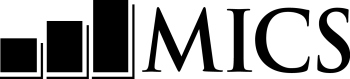 вопросник о детях в возрасте 5–17 летНазвание и год проведения обследованиявопросник о детях в возрасте 5–17 летНазвание и год проведения обследованиявопросник о детях в возрасте 5–17 летНазвание и год проведения обследованиявопросник о детях в возрасте 5–17 летНазвание и год проведения обследования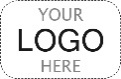 панель информации о ребенке в возрасте 5–17 летпанель информации о ребенке в возрасте 5–17 летпанель информации о ребенке в возрасте 5–17 летfsfsfsFS1. Номер кластера:	___ ___ ___FS1. Номер кластера:	___ ___ ___FS2. Номер домохозяйства:	___ ___FS2. Номер домохозяйства:	___ ___FS2. Номер домохозяйства:	___ ___FS2. Номер домохозяйства:	___ ___FS3. Имя и номер строки ребенка:имя	___ ___FS3. Имя и номер строки ребенка:имя	___ ___FS4. Имя и номер строки матери ребенка/имя и номер строки лица, осуществляющего за ним уход:имя	 ___ ___FS4. Имя и номер строки матери ребенка/имя и номер строки лица, осуществляющего за ним уход:имя	 ___ ___FS4. Имя и номер строки матери ребенка/имя и номер строки лица, осуществляющего за ним уход:имя	 ___ ___FS4. Имя и номер строки матери ребенка/имя и номер строки лица, осуществляющего за ним уход:имя	 ___ ___FS5. Имя и номер интервьюера:имя	 ___ ___FS5. Имя и номер интервьюера:имя	 ___ ___FS6. Имя и номер руководителя:имя	 ___ ___FS6. Имя и номер руководителя:имя	 ___ ___FS6. Имя и номер руководителя:имя	 ___ ___FS6. Имя и номер руководителя:имя	 ___ ___FS7. День/месяц/год проведения опроса:___ ___ /___ ___ /   2     0   ___ ___FS7. День/месяц/год проведения опроса:___ ___ /___ ___ /   2     0   ___ ___FS8. Внесите время:FS8. Внесите время:часы:	минутыFS7. День/месяц/год проведения опроса:___ ___ /___ ___ /   2     0   ___ ___FS7. День/месяц/год проведения опроса:___ ___ /___ ___ /   2     0   ___ ___FS8. Внесите время:FS8. Внесите время:__ __:	__ __Проверьте возраст респондентки(та) в графе HL6 ОПИСИ ДОМОХОЗЯЙСТВА в ВОПРОСНИКЕ ДОМОХОЗЯЙСТВА:если возраст составляет 15–17 лет, убедитесь, что согласие взрослого на проведение опроса получено (HH33 или HH39) или не является необходимым (HL20=90). Если согласие необходимо, но не получено, то опрос проводиться не должен, а в FS17 необходимо внести «06». Респондентке(ту) должно быть как минимум 15 лет. В тех немногих случаях, когда у ребенка в возрасте 15–17 лет нет в домохозяйстве ни матери, ни лица, осуществляющего за ним уход (HL20=90), респонденткой(том) будет сам ребенок.Проверьте возраст респондентки(та) в графе HL6 ОПИСИ ДОМОХОЗЯЙСТВА в ВОПРОСНИКЕ ДОМОХОЗЯЙСТВА:если возраст составляет 15–17 лет, убедитесь, что согласие взрослого на проведение опроса получено (HH33 или HH39) или не является необходимым (HL20=90). Если согласие необходимо, но не получено, то опрос проводиться не должен, а в FS17 необходимо внести «06». Респондентке(ту) должно быть как минимум 15 лет. В тех немногих случаях, когда у ребенка в возрасте 15–17 лет нет в домохозяйстве ни матери, ни лица, осуществляющего за ним уход (HL20=90), респонденткой(том) будет сам ребенок.Проверьте возраст респондентки(та) в графе HL6 ОПИСИ ДОМОХОЗЯЙСТВА в ВОПРОСНИКЕ ДОМОХОЗЯЙСТВА:если возраст составляет 15–17 лет, убедитесь, что согласие взрослого на проведение опроса получено (HH33 или HH39) или не является необходимым (HL20=90). Если согласие необходимо, но не получено, то опрос проводиться не должен, а в FS17 необходимо внести «06». Респондентке(ту) должно быть как минимум 15 лет. В тех немногих случаях, когда у ребенка в возрасте 15–17 лет нет в домохозяйстве ни матери, ни лица, осуществляющего за ним уход (HL20=90), респонденткой(том) будет сам ребенок.FS9. Проверьте вопросники, заполненные в этом домохозяйстве: Вы или другой участник Вашей команды опрашивали данную(ого) респондентку(та) по другому вопроснику?ДА, УЖЕ ОПРАШИВАЛИ	1НЕТ, ПЕРВЫЙ ОПРОС	21FS10B2FS10AFS10A. Здравствуйте, меня зовут (ваше имя). Мы из национального статистического бюро. Мы проводим обследование положения детей, семей и домохозяйств. Я хочу поговорить с Вами о здоровье и благополучии (имя ребенка из FS3) Этот опрос займет около количество минут. Вся информация, которую мы получим, останется строго конфиденциальной и анонимной. Если Вы не захотите отвечать на тот или иной вопрос или пожелаете прекратить опрос, дайте мне знать. Могу я начать?FS10B. Теперь я хотела бы подробнее поговорить с Вами о здоровье и благополучии (имя ребенка из FS3) Этот опрос займет около количество минут. Повторяю, что вся информация, которую мы получим, останется строго конфиденциальной и анонимной. Если Вы не захотите отвечать на тот или иной вопрос или пожелаете прекратить опрос, дайте мне знать. Могу я начать?FS10B. Теперь я хотела бы подробнее поговорить с Вами о здоровье и благополучии (имя ребенка из FS3) Этот опрос займет около количество минут. Повторяю, что вся информация, которую мы получим, останется строго конфиденциальной и анонимной. Если Вы не захотите отвечать на тот или иной вопрос или пожелаете прекратить опрос, дайте мне знать. Могу я начать?да	1нет/вопрос не задавался.	21Модуль «СВЕДЕНИЯ О РЕБЕНКЕ»2FS171Модуль «СВЕДЕНИЯ О РЕБЕНКЕ»2FS17FS17. Результат опроса о ребенке в возрасте 5–17 лет	Коды относятся к респондентке(ту).	Всякий результат вида «опрос не проведен» обсудите с руководителем.ПРОВЕДЕН	01НЕ оказалось ДОМА	02ОТКАЗ ОТ УЧАСТИЯ В ОПРОСЕ	03ПРОВЕДЕН ЧАСТИЧНО	04НЕ В СОСТОЯНИИ ОТВЕЧАТЬ	(указать)	05отсутствие согласия взрослого в отношении матери/лица, Осуществляющего уход, в возрасте 15–17 лет	06другое (указать)	96сведения о ребенкесведения о ребенкесведения о ребенкеCBCBCBCB1. Проверьте номер строки респондентки(та) в ПАНЕЛИ ИНФОРМАЦИИ О РЕБЕНКЕ В ВОЗРАСТЕ 5–17 ЛЕТ (FS4) и респондентки(та), опрошенной(ого) по ВОПРОСНИКУ ДОМОХОЗЯЙСТВА (HH47): это респондент(ка), который(ая) опрашивался(лась) по ВОПРОСНИКУ ДОМОХОЗЯЙСТВА?CB1. Проверьте номер строки респондентки(та) в ПАНЕЛИ ИНФОРМАЦИИ О РЕБЕНКЕ В ВОЗРАСТЕ 5–17 ЛЕТ (FS4) и респондентки(та), опрошенной(ого) по ВОПРОСНИКУ ДОМОХОЗЯЙСТВА (HH47): это респондент(ка), который(ая) опрашивался(лась) по ВОПРОСНИКУ ДОМОХОЗЯЙСТВА?да, респондентка одна и та же (респондент один и тот же), FS4=HH47	1нет, РЕСПОНДЕНТки(тЫ) РАЗНЫЕ,FS4≠HH47	2да, респондентка одна и та же (респондент один и тот же), FS4=HH47	1нет, РЕСПОНДЕНТки(тЫ) РАЗНЫЕ,FS4≠HH47	2да, респондентка одна и та же (респондент один и тот же), FS4=HH47	1нет, РЕСПОНДЕНТки(тЫ) РАЗНЫЕ,FS4≠HH47	21CB11CB2. В какой день в каком месяце и году родился(ась) (имя)?	Месяц и год должны быть внесены.CB2. В какой день в каком месяце и году родился(ась) (имя)?	Месяц и год должны быть внесены.дата рождения	месяц	__ __	год	  2     0   __ __дата рождения	месяц	__ __	год	  2     0   __ __дата рождения	месяц	__ __	год	  2     0   __ __CB3. Сколько лет (имя)?	Уточните:	Сколько лет исполнилось (имя) в его/ее последний день рождения?	Внесите возраст в полных годах.	Если ответы на CB2 и CB3 не соответствуют друг другу, задайте уточняющие вопросы и исправьте.CB3. Сколько лет (имя)?	Уточните:	Сколько лет исполнилось (имя) в его/ее последний день рождения?	Внесите возраст в полных годах.	Если ответы на CB2 и CB3 не соответствуют друг другу, задайте уточняющие вопросы и исправьте.возраст (в полных годах)	__ __возраст (в полных годах)	__ __возраст (в полных годах)	__ __CB4. (Имя) когда-либо посещал(а) учебное заведение или дошкольное учреждение?CB4. (Имя) когда-либо посещал(а) учебное заведение или дошкольное учреждение?да	1нет	2да	1нет	2да	1нет	22CB11CB5. Какой самый высокий уровень образования когда-либо получал(а) (имя) и какой самый старший класс/курс посещал(а) (имя)?CB5. Какой самый высокий уровень образования когда-либо получал(а) (имя) и какой самый старший класс/курс посещал(а) (имя)?дошкольное	000начальное	1	__ __нижний уровень среднего образования	2	__ __верхний уровень среднего образования	3	__ __высшее	4	__ __дошкольное	000начальное	1	__ __нижний уровень среднего образования	2	__ __верхний уровень среднего образования	3	__ __высшее	4	__ __дошкольное	000начальное	1	__ __нижний уровень среднего образования	2	__ __верхний уровень среднего образования	3	__ __высшее	4	__ __000CB7CB6. Он(а) окончил(а) этот (класс/курс)?CB6. Он(а) окончил(а) этот (класс/курс)?ДА	1НЕТ	2ДА	1НЕТ	2ДА	1НЕТ	2CB7. В какое-либо время в текущем учебном году (имя) посещал(а) учебное заведение или дошкольное учреждение?CB7. В какое-либо время в текущем учебном году (имя) посещал(а) учебное заведение или дошкольное учреждение?ДА	1НЕТ	2ДА	1НЕТ	2ДА	1НЕТ	22CB9CB8. Какой уровень образования получает и какой класс/курс посещает (имя) в этом текущем учебном году?CB8. Какой уровень образования получает и какой класс/курс посещает (имя) в этом текущем учебном году?ДОШКОЛЬНОЕ	000НАЧАЛЬНОЕ	1	__ __нижний уровень среднего образования	2	__ __верхний уровень среднего образования	3	__ __ВЫСШЕЕ	4	__ __ДОШКОЛЬНОЕ	000НАЧАЛЬНОЕ	1	__ __нижний уровень среднего образования	2	__ __верхний уровень среднего образования	3	__ __ВЫСШЕЕ	4	__ __ДОШКОЛЬНОЕ	000НАЧАЛЬНОЕ	1	__ __нижний уровень среднего образования	2	__ __верхний уровень среднего образования	3	__ __ВЫСШЕЕ	4	__ __CB9. В какое-либо время в течение предыдущего учебного года (имя) посещал(а) учебное заведение или дошкольное учреждение?CB9. В какое-либо время в течение предыдущего учебного года (имя) посещал(а) учебное заведение или дошкольное учреждение?ДА	1НЕТ	2ДА	1НЕТ	2ДА	1НЕТ	22CB11CB10. Какой уровень образования получал(а) и какой класс/курс посещал(а) (имя) в этом предыдущем учебном году?CB10. Какой уровень образования получал(а) и какой класс/курс посещал(а) (имя) в этом предыдущем учебном году?ДОШКОЛЬНОЕ	000НАЧАЛЬНОЕ	1	__ __нижний уровень среднего образования	2	__ __верхний уровень среднего образования	3	__ __ВЫСШЕЕ	4	__ __ДОШКОЛЬНОЕ	000НАЧАЛЬНОЕ	1	__ __нижний уровень среднего образования	2	__ __верхний уровень среднего образования	3	__ __ВЫСШЕЕ	4	__ __ДОШКОЛЬНОЕ	000НАЧАЛЬНОЕ	1	__ __нижний уровень среднего образования	2	__ __верхний уровень среднего образования	3	__ __ВЫСШЕЕ	4	__ __CB11. Есть ли у (имя) медицинская страховка?CB11. Есть ли у (имя) медицинская страховка?ДА	1НЕТ	2ДА	1НЕТ	2ДА	1НЕТ	22КонецCB12. Какая медицинская страховка есть у (имя)?	Отметьте все упомянутые категории.CB12. Какая медицинская страховка есть у (имя)?	Отметьте все упомянутые категории.организации взаимного медицинского страхования/ общинной организации медицинского страхования	Aмедицинское страхование, оформленное работодателем	Bсоциальное страхование	Cиное коммерческое медицинское страхование, приобретенное в частной организации	Dдругое (указать)	Xорганизации взаимного медицинского страхования/ общинной организации медицинского страхования	Aмедицинское страхование, оформленное работодателем	Bсоциальное страхование	Cиное коммерческое медицинское страхование, приобретенное в частной организации	Dдругое (указать)	Xорганизации взаимного медицинского страхования/ общинной организации медицинского страхования	Aмедицинское страхование, оформленное работодателем	Bсоциальное страхование	Cиное коммерческое медицинское страхование, приобретенное в частной организации	Dдругое (указать)	XДЕТСКИЙ ТРУДCLCLCLCL1. А сейчас мне хотелось бы спросить о работе, которую, возможно, выполняет (имя).	С прошлого(ой) (сегодняшний день недели) выполнял(а) ли (имя) какие-либо из следующих видов деятельности, путь даже в течение лишь одного часа?	[A]	Выполнял(а) ли (имя) какую-либо работу и оказывал(а) ли какую-либо помощь самостоятельно на участке, семейной ферме, в огороде и ухаживал(а) ли за животными? Примеры: выращивание сельскохозяйственной продукции, сбор урожая, кормление, выпас, дойка.	[B]	Оказывал(а) ли (имя) платную или бесплатную помощь семейному предприятию или предприятию родственника(цы) и вел(а) ли свое предприятие?[C]	Изготавливал(а) или продавал(а) ли (имя) товары, изделия ручной работы, одежду, продукты питания или сельскохозяйственную продукцию?[X]	С прошлого(й) (сегодняшний день недели) выполнял(а) ли (имя) какой-либо другой вид деятельности за плату в денежной или натуральной форме, пусть даже в течение лишь одного часа?		ДА   НЕТработал(а) на участке, ферме, в огороде, ухаживал(а) за животными	1       2помогал(а) семейному предприятию/ предприятию родственника(цы)/ вел(а) свое предприятие	1       2изготовление/продажа товаров/ изделий ручной работы/одежды/ продуктов питания или сельскохозяйственной 
продукции	1       2любой другой вид деятельности	1       2		ДА   НЕТработал(а) на участке, ферме, в огороде, ухаживал(а) за животными	1       2помогал(а) семейному предприятию/ предприятию родственника(цы)/ вел(а) свое предприятие	1       2изготовление/продажа товаров/ изделий ручной работы/одежды/ продуктов питания или сельскохозяйственной 
продукции	1       2любой другой вид деятельности	1       2		ДА   НЕТработал(а) на участке, ферме, в огороде, ухаживал(а) за животными	1       2помогал(а) семейному предприятию/ предприятию родственника(цы)/ вел(а) свое предприятие	1       2изготовление/продажа товаров/ изделий ручной работы/одежды/ продуктов питания или сельскохозяйственной 
продукции	1       2любой другой вид деятельности	1       2CL2. Проверьте CL1, [A]–[X]:как минимум один ответ «ДА»	1все ответы – «Нет»	2как минимум один ответ «ДА»	1все ответы – «Нет»	2как минимум один ответ «ДА»	1все ответы – «Нет»	22CL72CL72CL7CL3. С прошлого(й) (сегодняшний день недели) сколько примерно часов в общей сложности (имя) он(а) выполнял(а) этот(и) вид(ы) деятельности?	Если время составляет менее одного часа, проставьте «00».число часов	__ __число часов	__ __число часов	__ __CL4. Выполнение этого(их) вида(ов) деятельности требует переноски тяжестей?ДА	1НЕТ	2ДА	1НЕТ	2ДА	1НЕТ	2CL5. Выполнение этого(их) вида(ов) деятельности требует работы с опасными инструментами (ножами и т. п.) или тяжелой техникой?ДА	1НЕТ	2ДА	1НЕТ	2ДА	1НЕТ	2CL6. Как бы вы описали условия работы (имя)?[A]	Подвергается ли он(а) воздействию пыли, дыма или газа?[B]	Подвергается ли он(а) воздействию экстремально низких или высоких температур или влажности?[C]	Подвергается ли он(а) воздействию громкого шума или вибрации?[D]	Требуется ли от него/нее выполнение высотных работ?[E]	Требуется ли от него/нее работа с химикатами (пестицидами, клеями и т. п.) или взрывчатыми веществами?[X]	Подвергается ли (имя) воздействию других вещей, процессов или условий, ставящих под угрозу его/ее здоровье или безопасность?ДА	1НЕТ	2ДА	1НЕТ	2ДА	1НЕТ	2ДА	1НЕТ	2ДА	1НЕТ	2ДА	1НЕТ	2ДА	1НЕТ	2ДА	1НЕТ	2ДА	1НЕТ	2ДА	1НЕТ	2ДА	1НЕТ	2ДА	1НЕТ	2ДА	1НЕТ	2ДА	1НЕТ	2ДА	1НЕТ	2ДА	1НЕТ	2ДА	1НЕТ	2ДА	1НЕТ	2CL7. С прошлого(й) (сегодняшний день недели) занимался(ась) ли (имя) подноской воды для домохозяйства?ДА	1НЕТ	2ДА	1НЕТ	2ДА	1НЕТ	22CL92CL92CL9CL8. В общей сложности сколько часов (имя) занимался(ась) подноской воды для домохозяйства с прошлого(й) (сегодняшний день недели)?	Если время составляет менее одного часа, проставьте «00».число часов	__ __число часов	__ __число часов	__ __CL9. С прошлого(й) (сегодняшний день недели) занимался(ась) ли (имя) сбором дров для домохозяйства?ДА	1НЕТ	2ДА	1НЕТ	2ДА	1НЕТ	22CL112CL112CL11CL10. В общей сложности сколько часов (имя) занимался(ась) сбором дров для домохозяйства с прошлого(й) (сегодняшний день недели)?	Если время составляет менее одного часа, проставьте «00».число часов	__ __число часов	__ __число часов	__ __CL11. С прошлого(й) (сегодняшний день недели) делал(а) (имя) что-либо из следующего для данного домохозяйства?	[A]	Закупки для домохозяйства	[B]	Приготовление пищи	[C]	Мытье посуды или уборка в доме	[D]	Стирка	[E]	Уход за детьми	[F]	Уход за стариками или больными	[X]	Другую работу по дому		ДА   НЕТЗАКУПКИ ДЛЯ ДОМОХОЗЯЙСТВА	1       2ПРИГОТОВЛЕНИЕ ПИЩИ	1       2МЫТЬЕ ПОСУДЫ/УБОРКА В ДОМЕ	1       2стирка	1       2УХОД ЗА ДЕТЬМИ	1       2УХОД ЗА СТАРИКАМИ ИЛИ БОЛЬНЫМИ 	1       2ДРУГАЯ РАБОТА ПО ДОМУ	1       2 		ДА   НЕТЗАКУПКИ ДЛЯ ДОМОХОЗЯЙСТВА	1       2ПРИГОТОВЛЕНИЕ ПИЩИ	1       2МЫТЬЕ ПОСУДЫ/УБОРКА В ДОМЕ	1       2стирка	1       2УХОД ЗА ДЕТЬМИ	1       2УХОД ЗА СТАРИКАМИ ИЛИ БОЛЬНЫМИ 	1       2ДРУГАЯ РАБОТА ПО ДОМУ	1       2 		ДА   НЕТЗАКУПКИ ДЛЯ ДОМОХОЗЯЙСТВА	1       2ПРИГОТОВЛЕНИЕ ПИЩИ	1       2МЫТЬЕ ПОСУДЫ/УБОРКА В ДОМЕ	1       2стирка	1       2УХОД ЗА ДЕТЬМИ	1       2УХОД ЗА СТАРИКАМИ ИЛИ БОЛЬНЫМИ 	1       2ДРУГАЯ РАБОТА ПО ДОМУ	1       2 CL12. Проверьте CL11, [A]–[X]:как минимум один ответ «ДА»	1все ответы – «НЕТ»	2как минимум один ответ «ДА»	1все ответы – «НЕТ»	2как минимум один ответ «ДА»	1все ответы – «НЕТ»	22Конец2Конец2КонецCL13. С прошлого(й) (сегодняшний день недели) сколько примерно часов в общей сложности (имя) затратил(а) на выполнение этого(их) вида(ов) деятельности?	Если время составляет менее одного часа, проставьте «00».число часов	__ __число часов	__ __число часов	__ __ДИСЦИПЛИНИРОВАНИЕ ДЕТЕЙFCDFCD1. Проверьте CB3: возраст ребенка:5–14 лет	115–17 лет	22КонецFCD2. А теперь мне хотелось бы поговорить с Вами кое о чем еще.	Взрослые прибегают к различным способам, чтобы научить детей правильно себя вести или чтобы исправлять плохое поведение. Я зачитаю Вам эти различные способы. Пожалуйста, скажите мне, использовались ли они Вами или каким-либо еще взрослым в Вашем домохозяйстве по отношению к (имя) в течение последнего месяца.[A]	Лишали привилегий (удовольствий), запрещали (имя) то, что ему/ей нравится, или не разрешали ему/ей выходить из дома.[B]	Разъясняли (имя), почему его/ее поведение неправильно.	[C]	Трясли его/ее.	[D]	Кричали или орали на него/нее.	[E]	Давали ему/ей какое-либо другое занятие.	[F]	Шлепали его/ее по заду голой рукой.[G]	Били его/ее по заду или другим частям тела ремнем, расчёской, палкой или другим твердым предметом.[H]	Называли его/ее тупицей, лентяем(йкой) или другими подобными словами.[I]	Били или шлепали его/ее по лицу, голове или ушам.[J]	Били или шлепали его/ее по рукам, плечам или ногам.[K]	Избивали его/ее, то есть били со всей силой много раз подряд.ДА  НЕТлишали привилегий	1       2разъясняли неправильность поведения	1       2трясли его/ее	1       2кричали на него/нее	1       2давали ему/ей какое-либо другое занятие	1       2шлепали его/ее по заду голой рукой	1       2БИЛИ ЕГО/ЕЕ ПО ЗАДУ ИЛИ ДРУГИМ ЧАСТЯМ ТЕЛА РЕМНЕМ, РАСЧЁСКОЙ, ПАЛКОЙ ИЛИ ДРУГИМ ТВЕРДЫМ ПРЕДМЕТОМ	1       2НАЗЫВАЛИ ЕГО/ЕЕ ТУПИЦЕЙ, ЛЕНТЯЕМ(ЙКОЙ) ИЛИ ДРУГИМИ ПОДОБНЫМИ СЛОВАМИ 	1       2БИЛИ ИЛИ ШЛЕПАЛИ ЕГО/ЕЕ ПО ЛИЦУ, ГОЛОВЕ ИЛИ УШАМ	1       2БИЛИ ИЛИ ШЛЕПАЛИ ЕГО/ЕЕ ПО РУКАМ, ПЛЕЧАМ ИЛИ НОГАМ	1       2ИЗБИВАЛИ ЕГО/ЕЕ, ТО ЕСТЬ БИЛИ СО ВСЕЙ СИЛОЙ МНОГО РАЗ ПОДРЯД	1       2FCD3. Проверьте FS4: является ли данная(ый) респондент(ка) матерью других детей в возрасте до 5 лет или лицом, осуществляющим уход за такими детьми?ДА	1НЕТ	22FCD5FCD4. Проверьте FS4: отвечал(а) ли уже данная(ый) респондент(ка) на следующий вопрос (UCD5) о другом ребенке?ДА	1НЕТ	21КонецFCD5. Считаете ли Вы, что для того, чтобы правильно вырастить и воспитать ребенка, его необходимо физически наказывать?ДА	1НЕТ	2НЗ/не имеет мнения	8ФУНКЦИОНИРОВАНИЕ РЕБЕНКАFCFFCFFCF1. Мне хотелось бы задать Вам несколько вопросов о затруднениях, которые может испытывать (имя).	Носит ли (имя) очки или контактные линзы?ДА	1НЕТ	2FCF2. Пользуется ли (имя) слуховым аппаратом?ДА	1НЕТ	2FCF3. Пользуется ли (имя) каким-либо вспомогательным устройством или посторонней помощью, чтобы ходить?ДА	1НЕТ	2FCF4. В каждом из следующих вопросов я попрошу Вас выбрать один из четырех возможных ответов. Возможные ответы на каждый вопрос таковы: 1) (имя) нетрудно, 2) немного трудно, 3) очень трудно и 4) (имя) совсем не может выполнять названное действие.	В каждом отдельном вопросе, во всех случаях, когда респондент(ка) не использует категорию ответа, повторяйте категории:	Помните четыре возможных ответа: по-Вашему, (имя) 1) нетрудно, 2) немного трудно, 3) очень трудно и 4) (имя) совсем не может выполнять названное действие?FCF5. Проверьте FCF1: ребенок носит очки или контактные линзы?ДА, FCF1=1	1НЕТ, FCF1=2	21FCF6A2FCF6BFCF6A. Когда (имя) носит свои очки или контактные линзы, трудно ли ему/ей видеть?FCF6B. Трудно ли (имя) видеть?НЕТРУДНО	1НЕМНОГО ТРУДНО	2ОЧЕНЬ ТРУДНО	3совсем не МОЖЕТ ВИДЕТЬ	4FCF7. Проверьте FCF2: ребенок пользуется слуховым аппаратом?ДА, FCF2=1	1НЕТ, FCF2=2	21FCF8A2FCF8BFCF8A. Когда (имя) пользуется своим слуховым аппаратом, трудно ли ему/ей слышать звуки, например, голоса людей или музыку?FCF8B. Трудно ли (имя) слышать звуки, например, голоса людей или музыку?НЕТРУДНО	1НЕМНОГО ТРУДНО	2ОЧЕНЬ ТРУДНО	3СОВСЕМ НЕ МОЖЕТ слышАтЬ	4FCF9. Проверьте FCF3: ребенок пользуется вспомогательным устройством или посторонней помощью, чтобы ходить?ДА, FCF3=1	1НЕТ, FCF3=2	22FCF14FCF10. Без своего вспомогательного устройства или посторонней помощи трудно ли (имя) пройти 100 метров/ярдов по ровной поверхности?	Поясните: Это примерная длина 1 футбольного поля.	Внимание: категория «Нетрудно» отсутствует, так как при ходьбе ребенок пользуется вспомогательным устройством или посторонней помощью.НЕМНОГО ТРУДНО	2ОЧЕНЬ ТРУДНО	3совсем не может пройти 100 м/я	43FCF124FCF12FCF11. Без своего вспомогательного устройства или посторонней помощи трудно ли (имя) пройти 500 метров/ярдов по ровной поверхности?	Поясните: Это примерная длина 5 футбольных полей.	Внимание: категория «Нетрудно» отсутствует, так как при ходьбе ребенок пользуется вспомогательным устройством или посторонней помощью.НЕМНОГО ТРУДНО	2ОЧЕНЬ ТРУДНО	3совсем не может пройти 500 м/я	4FCF12. Со своим вспомогательным устройством или с посторонней помощью трудно ли (имя) пройти 100 метров/ярдов по ровной поверхности?	Поясните: Это примерная длина 1 футбольного поля.нетрудно	1НЕМНОГО ТРУДНО	2ОЧЕНЬ ТРУДНО	3совсем не может пройти 100 м/я	43FCF164FCF16FCF13. Со своим вспомогательным устройством или с посторонней помощью трудно ли (имя) пройти 500 метров/ярдов по ровной поверхности?	Поясните: Это примерная длина 5 футбольных полей.нетрудно	1НЕМНОГО ТРУДНО	2ОЧЕНЬ ТРУДНО	3совсем не может пройти 500 м/я	41FCF162FCF163FCF164FCF16FCF14. По сравнению со своими сверстниками трудно ли (имя) пройти 100 метров/ярдов по ровной поверхности?	Поясните: Это примерная длина 1 футбольного поля.нетрудно	1НЕМНОГО ТРУДНО	2ОЧЕНЬ ТРУДНО	3совсем не может пройти 100 м/я	43FCF164FCF16FCF15. По сравнению со своими сверстниками трудно ли (имя) пройти 500 метров/ярдов по ровной поверхности?	Поясните: Это примерная длина 5 футбольных полей.нетрудно	1НЕМНОГО ТРУДНО	2ОЧЕНЬ ТРУДНО	3совсем не может пройти 500 м/я	4FCF16. Трудно ли (имя) справляться самому(ой), например, при приеме пищи или одевании?нетрудно	1немного трудно	2очень трудно	3совсем не может справляться
сам(а)	4FCF17. Трудно ли (имя) говорить так, чтобы его/ее понимали люди, проживающие в этом домохозяйстве?нетрудно	1НЕМНОГО ТРУДНО	2ОЧЕНЬ ТРУДНО	3совсем не МОЖЕТ БЫТЬ 
ПОНЯТЫМ(ОЙ)	4FCF18. Трудно ли (имя) говорить так, чтобы его/ее понимали люди за пределами этого домохозяйства?нетрудно	1немного трудно	2очень трудно	3совсем не может быть 
понятым(ой)	4FCF19. По сравнению со своими сверстниками трудно ли (имя) обучаться чему-либо?нетрудно	1немного трудно	2очень трудно	3совсем не может обучаться	4FCF20. По сравнению со своими сверстниками трудно ли (имя) вспоминать что-либо?нетрудно	1немного трудно	2очень трудно	3совсем не может вспоминать	4FCF21. Трудно ли (имя) концентрироваться на какой-либо деятельности, которой ему/ей нравится заниматься?нетрудно	1НЕМНОГО ТРУДНО	2ОЧЕНЬ ТРУДНО	3совсем не может 
концентрироваться	4FCF22. Трудно ли (имя) принимать изменения в своем повседневном распорядке?нетрудно	1немного трудно	2очень трудно	3совсем не может принимать изменения	4FCF23. По сравнению с детьми этого же возраста трудно ли (имя) контролировать свое поведение? нетрудно	1немного трудно	2очень трудно	3совсем не может контролировать свое поведение	4FCF24. Трудно ли (имя) заводить друзей?нетрудно	1НЕМНОГО ТРУДНО	2ОЧЕНЬ ТРУДНО	3СОВСЕМ НЕ МОЖЕТ ЗАВОДИТЬ ДРУЗЕЙ	4FCF25. У следующих вопросов есть разные варианты ответа. Я буду зачитывать их Вам после каждого вопроса.	Мне хотелось бы знать, как часто (имя) кажется выглядит очень встревоженным(ой), взволнованным(ой) или обеспокоенным(ой).	Вы сказали бы, что (имя) выглядит так: ежедневно, еженедельно, ежемесячно, несколько раз в год или не выглядит так никогда?ежедневно	1еженедельно	2ежемесячно	3несколько раз в год	4никогда	5FCF26. Мне бы также хотелось знать, как часто (имя) выглядит очень грустным(ой) или подавленным(ой).	Вы сказали бы, что (имя) выглядит так: ежедневно, еженедельно, ежемесячно, несколько раз в год или не выглядит так никогда?ежедневно	1ЕЖЕНЕДЕЛЬНО	2ЕЖЕМЕСЯЧНО	3несколько раз в год	4никогда	5УЧАСТИЕ РОДИТЕЛЕЙ В ОБРАЗОВАНИИPRPR1. Проверьте CB3: возраст ребенка:5–6 лет	17–14 лет	215–17 лет	31Конец3КонецPR2. В конце данного опроса я попрошу у Вас разрешения поговорить с (имя). Если он(а) рядом, пожалуйста, попросите его/ее остаться здесь. Если (имя) сейчас не с Вами, можно ли сделать так, чтобы он(а) вернулся(лась)? Если это невозможно, позже мы обсудим, в какое время мне удобно будет прийти сюда еще раз.PR3. Cколько книг для (имя) есть у Вас дома, кроме учебников и религиозных книг?нисколько	00число книг	 0  __десять книг или более	10PR4. Проверьте CB7: в текущем учебном году ребенок посещал школу или дошкольное учреждение? 	Проверьте ED9 в Модуле «ОБРАЗОВАНИЕ» ВОПРОСНИКА ДОМОХОЗЯЙСТВА в отношении данного ребенка, если вопрос CB7 не задавался.ДА, CB7/ED9=1	1НЕТ, графа CB7/ED9=2 или пуста	22КонецPR5. Задают ли (имя) когда-нибудь домашнее задание?ДА	1НЕТ	2НЗ	82PR78PR7PR6. Кто-нибудь помогает (имя) делать домашнее задание?ДА 	1НЕТ 	2НЗ	8PR7. Есть ли в школе (имя) орган управления школой, в котором могут участвовать родители, например, родительско-учительское объединение или комитет по управлению школой/используйте местные термины? ДА 	1НЕТ 	2НЗ	82PR108PR10PR8. В последние 12 месяцев Вы или какой-либо другой взрослый из Вашего домохозяйства присутствовали на собрании, созванном этим органом управления школой?ДА	1НЕТ	2НЗ	82PR108PR10PR9. Во время любого из этих собраний обсуждалось ли что-либо из следующего:	[A]	План решения основных образовательных 	проблем, с которыми сталкивается школа 	(имя)?	[B]	Бюджет школы или использование средств, 	получаемых школой (имя)?		ДА  НЕТ  НЗплан решения проблем 
школы	1       2       8бюджет школы	1       2       8PR10. В последние 12 месяцев получали ли Вы или какой-либо другой взрослый из Вашего домохозяйства табель успеваемости (имя)?ДА 	1НЕТ 	2НЗ	8PR11. В последние 12 месяцев ходили ли Вы или какой-либо другой взрослый из Вашего домохозяйства в школу (имя) по какой-либо из следующих причин:	[A]	Школьный праздник или спортивное 	мероприятие?	[B]	Обсуждение успеваемости (имя) с учителями?		ДА  НЕТ  НЗПРАЗДНИК ИЛИ СПОРТИВНОЕ 	МЕРОПРИЯТИЕ	1      2      8ОБСУЖДЕНИЕ УСПЕВАЕМОСТИ	С УЧИТЕЛЯМИ	1      2      8PR12. За последние 12 месяцев была ли школа (имя) закрыта в учебный день по какой-либо из следующих причин:	[A]	Стихийные бедствия, например, наводнение, 	циклон, эпидемия и т. п.?	[B]	Антропогенные катастрофы, например, 	пожар, обрушение здания, массовые 	беспорядки и т. п.?	[C]	Забастовка учителей?	[X]	Другая причина?		ДА  НЕТ  НЗСТИХИЙНЫЕ БЕДСТВИЯ	1       2       8антропогенные 
катастрофы	1       2       8забастовка учителей	1       2       8другая причина	1       2       8PR13. В последние 12 месяцев бывало ли так, что (имя) не мог(ла) посещать занятия из-за отсутствия учителя?ДА 	1НЕТ 	2НЗ	8PR14. Проверьте PR12[C] и PR13: внесен ли какой-либо из ответов «ДА»?ДА, PR12[C]=1 ИЛИ PR13=1	1НЕТ	22КонецPR15. Когда имела(о) место (забастовка учителей/ отсутствие учителя), Вы или какой-либо другой взрослый из Вашего домохозяйства связывались с должностными лицами школы или представителями органа управления школой?ДА 	1НЕТ 	2НЗ	8ОСНОВОПОЛАГАЮЩИЕ УМЕНИЯ И НАВЫКИ, НЕОБХОДИМЫЕ В УЧЕБЕОСНОВОПОЛАГАЮЩИЕ УМЕНИЯ И НАВЫКИ, НЕОБХОДИМЫЕ В УЧЕБЕОСНОВОПОЛАГАЮЩИЕ УМЕНИЯ И НАВЫКИ, НЕОБХОДИМЫЕ В УЧЕБЕFLFL0. Проверьте CB3: возраст ребенка:5–6 лет	17–14 лет	215–17 лет	31Конец3Конец1Конец3КонецFL1. А теперь я хотел(а) бы поговорить с (имя). Я задам (ему/ей) несколько вопросов о нем/ней самом(й) и о чтении, а затем попрошу (его/ее) выполнить несколько заданий на чтение и счет.Это не школьные проверочные работы, и результаты не будут сообщаться никому другому, в том числе другим родителям и школе.Вы не получите никаких прямых выгод от выполнения этого задания, и я не обучен(а) информированию Вас о том, насколько успешно (имя) справился(лась) с заданием.Эти задания призваны помочь нам выяснить, насколько успешно дети в этой стране учатся читать и считать, с тем чтобы могли быть внесены улучшения.Выполнение заданий займет около 20 минут. Повторяю, что вся полученная нами информации останется строго конфиденциальной и анонимной.FL1. А теперь я хотел(а) бы поговорить с (имя). Я задам (ему/ей) несколько вопросов о нем/ней самом(й) и о чтении, а затем попрошу (его/ее) выполнить несколько заданий на чтение и счет.Это не школьные проверочные работы, и результаты не будут сообщаться никому другому, в том числе другим родителям и школе.Вы не получите никаких прямых выгод от выполнения этого задания, и я не обучен(а) информированию Вас о том, насколько успешно (имя) справился(лась) с заданием.Эти задания призваны помочь нам выяснить, насколько успешно дети в этой стране учатся читать и считать, с тем чтобы могли быть внесены улучшения.Выполнение заданий займет около 20 минут. Повторяю, что вся полученная нами информации останется строго конфиденциальной и анонимной.FL1. А теперь я хотел(а) бы поговорить с (имя). Я задам (ему/ей) несколько вопросов о нем/ней самом(й) и о чтении, а затем попрошу (его/ее) выполнить несколько заданий на чтение и счет.Это не школьные проверочные работы, и результаты не будут сообщаться никому другому, в том числе другим родителям и школе.Вы не получите никаких прямых выгод от выполнения этого задания, и я не обучен(а) информированию Вас о том, насколько успешно (имя) справился(лась) с заданием.Эти задания призваны помочь нам выяснить, насколько успешно дети в этой стране учатся читать и считать, с тем чтобы могли быть внесены улучшения.Выполнение заданий займет около 20 минут. Повторяю, что вся полученная нами информации останется строго конфиденциальной и анонимной.FL1. А теперь я хотел(а) бы поговорить с (имя). Я задам (ему/ей) несколько вопросов о нем/ней самом(й) и о чтении, а затем попрошу (его/ее) выполнить несколько заданий на чтение и счет.Это не школьные проверочные работы, и результаты не будут сообщаться никому другому, в том числе другим родителям и школе.Вы не получите никаких прямых выгод от выполнения этого задания, и я не обучен(а) информированию Вас о том, насколько успешно (имя) справился(лась) с заданием.Эти задания призваны помочь нам выяснить, насколько успешно дети в этой стране учатся читать и считать, с тем чтобы могли быть внесены улучшения.Выполнение заданий займет около 20 минут. Повторяю, что вся полученная нами информации останется строго конфиденциальной и анонимной.Можно мне поговорить с (имя)?ДА, согласие получено	1НЕТ, согласие не получено	22FL282FL28FL2. Внесите время.часы и минуты	__ __ : __ __FL3. Меня зовут (Ваше имя). Я хотел(а) бы рассказать тебе немного о себе. Мог(ла) бы ты рассказать мне немного о себе?Когда ребенок освоится, перейдите к получению устного согласия:Я расскажу тебе, почему я сегодня здесь. Я из национального статистического бюро. Я участник(ца) команды, которая старается выяснить, как дети учатся писать и считать. Мы также разговариваем об этом с некоторыми детьми и просим их выполнить несколько заданий на чтение и счет. (Твоя мама/имя лица, осуществляющего уход за ребенком) сказал(а), что ты сам(а) можешь решить, хочешь ли ты помочь нам. Если да, я задам тебе несколько вопросов и попрошу выполнить несколько заданий. Я объясню каждое задание, а ты можешь в любое время задавать мне вопросы. Ты не обязан(а) делать что бы то ни было против своего желания. Если после того, как мы начнем, ты не захочешь отвечать на вопрос или продолжать, это будет абсолютно нормально.FL3. Меня зовут (Ваше имя). Я хотел(а) бы рассказать тебе немного о себе. Мог(ла) бы ты рассказать мне немного о себе?Когда ребенок освоится, перейдите к получению устного согласия:Я расскажу тебе, почему я сегодня здесь. Я из национального статистического бюро. Я участник(ца) команды, которая старается выяснить, как дети учатся писать и считать. Мы также разговариваем об этом с некоторыми детьми и просим их выполнить несколько заданий на чтение и счет. (Твоя мама/имя лица, осуществляющего уход за ребенком) сказал(а), что ты сам(а) можешь решить, хочешь ли ты помочь нам. Если да, я задам тебе несколько вопросов и попрошу выполнить несколько заданий. Я объясню каждое задание, а ты можешь в любое время задавать мне вопросы. Ты не обязан(а) делать что бы то ни было против своего желания. Если после того, как мы начнем, ты не захочешь отвечать на вопрос или продолжать, это будет абсолютно нормально.FL3. Меня зовут (Ваше имя). Я хотел(а) бы рассказать тебе немного о себе. Мог(ла) бы ты рассказать мне немного о себе?Когда ребенок освоится, перейдите к получению устного согласия:Я расскажу тебе, почему я сегодня здесь. Я из национального статистического бюро. Я участник(ца) команды, которая старается выяснить, как дети учатся писать и считать. Мы также разговариваем об этом с некоторыми детьми и просим их выполнить несколько заданий на чтение и счет. (Твоя мама/имя лица, осуществляющего уход за ребенком) сказал(а), что ты сам(а) можешь решить, хочешь ли ты помочь нам. Если да, я задам тебе несколько вопросов и попрошу выполнить несколько заданий. Я объясню каждое задание, а ты можешь в любое время задавать мне вопросы. Ты не обязан(а) делать что бы то ни было против своего желания. Если после того, как мы начнем, ты не захочешь отвечать на вопрос или продолжать, это будет абсолютно нормально.Ты готов(а) начать?ДА.	1НЕТ/вопрос не задавался.	22FL28FL4. Прежде чем переходить к заданиям на чтение и счет, сделайте отметку в каждой графе, чтобы показать, что:Вы не один на один с ребенком, но что ребенок находится как минимум в пределах видимости взрослого, которого ребенок знает;Вы завязали беседу и установили контакт с ребенком, например, воспользовавшись темой, способной «растопить лед»;ребенок удобно уселся и может без затруднений пользоваться КНИГОЙ ДЛЯ ЧТЕНИЯ И СЧЕТА, а Вы видите, на какой странице она открыта.FL4. Прежде чем переходить к заданиям на чтение и счет, сделайте отметку в каждой графе, чтобы показать, что:Вы не один на один с ребенком, но что ребенок находится как минимум в пределах видимости взрослого, которого ребенок знает;Вы завязали беседу и установили контакт с ребенком, например, воспользовавшись темой, способной «растопить лед»;ребенок удобно уселся и может без затруднений пользоваться КНИГОЙ ДЛЯ ЧТЕНИЯ И СЧЕТА, а Вы видите, на какой странице она открыта.FL4. Прежде чем переходить к заданиям на чтение и счет, сделайте отметку в каждой графе, чтобы показать, что:Вы не один на один с ребенком, но что ребенок находится как минимум в пределах видимости взрослого, которого ребенок знает;Вы завязали беседу и установили контакт с ребенком, например, воспользовавшись темой, способной «растопить лед»;ребенок удобно уселся и может без затруднений пользоваться КНИГОЙ ДЛЯ ЧТЕНИЯ И СЧЕТА, а Вы видите, на какой странице она открыта.FL4. Прежде чем переходить к заданиям на чтение и счет, сделайте отметку в каждой графе, чтобы показать, что:Вы не один на один с ребенком, но что ребенок находится как минимум в пределах видимости взрослого, которого ребенок знает;Вы завязали беседу и установили контакт с ребенком, например, воспользовавшись темой, способной «растопить лед»;ребенок удобно уселся и может без затруднений пользоваться КНИГОЙ ДЛЯ ЧТЕНИЯ И СЧЕТА, а Вы видите, на какой странице она открыта.FL4. Прежде чем переходить к заданиям на чтение и счет, сделайте отметку в каждой графе, чтобы показать, что:Вы не один на один с ребенком, но что ребенок находится как минимум в пределах видимости взрослого, которого ребенок знает;Вы завязали беседу и установили контакт с ребенком, например, воспользовавшись темой, способной «растопить лед»;ребенок удобно уселся и может без затруднений пользоваться КНИГОЙ ДЛЯ ЧТЕНИЯ И СЧЕТА, а Вы видите, на какой странице она открыта.FL4. Прежде чем переходить к заданиям на чтение и счет, сделайте отметку в каждой графе, чтобы показать, что:Вы не один на один с ребенком, но что ребенок находится как минимум в пределах видимости взрослого, которого ребенок знает;Вы завязали беседу и установили контакт с ребенком, например, воспользовавшись темой, способной «растопить лед»;ребенок удобно уселся и может без затруднений пользоваться КНИГОЙ ДЛЯ ЧТЕНИЯ И СЧЕТА, а Вы видите, на какой странице она открыта.FL4. Прежде чем переходить к заданиям на чтение и счет, сделайте отметку в каждой графе, чтобы показать, что:Вы не один на один с ребенком, но что ребенок находится как минимум в пределах видимости взрослого, которого ребенок знает;Вы завязали беседу и установили контакт с ребенком, например, воспользовавшись темой, способной «растопить лед»;ребенок удобно уселся и может без затруднений пользоваться КНИГОЙ ДЛЯ ЧТЕНИЯ И СЧЕТА, а Вы видите, на какой странице она открыта.FL4. Прежде чем переходить к заданиям на чтение и счет, сделайте отметку в каждой графе, чтобы показать, что:Вы не один на один с ребенком, но что ребенок находится как минимум в пределах видимости взрослого, которого ребенок знает;Вы завязали беседу и установили контакт с ребенком, например, воспользовавшись темой, способной «растопить лед»;ребенок удобно уселся и может без затруднений пользоваться КНИГОЙ ДЛЯ ЧТЕНИЯ И СЧЕТА, а Вы видите, на какой странице она открыта.FL4. Прежде чем переходить к заданиям на чтение и счет, сделайте отметку в каждой графе, чтобы показать, что:Вы не один на один с ребенком, но что ребенок находится как минимум в пределах видимости взрослого, которого ребенок знает;Вы завязали беседу и установили контакт с ребенком, например, воспользовавшись темой, способной «растопить лед»;ребенок удобно уселся и может без затруднений пользоваться КНИГОЙ ДЛЯ ЧТЕНИЯ И СЧЕТА, а Вы видите, на какой странице она открыта.FL4. Прежде чем переходить к заданиям на чтение и счет, сделайте отметку в каждой графе, чтобы показать, что:Вы не один на один с ребенком, но что ребенок находится как минимум в пределах видимости взрослого, которого ребенок знает;Вы завязали беседу и установили контакт с ребенком, например, воспользовавшись темой, способной «растопить лед»;ребенок удобно уселся и может без затруднений пользоваться КНИГОЙ ДЛЯ ЧТЕНИЯ И СЧЕТА, а Вы видите, на какой странице она открыта.FL6. Сначала мы поговорим о чтении.	[A]	Ты читаешь книги дома?	[B]	Тебе кто-нибудь читает дома?FL6. Сначала мы поговорим о чтении.	[A]	Ты читаешь книги дома?	[B]	Тебе кто-нибудь читает дома?FL6. Сначала мы поговорим о чтении.	[A]	Ты читаешь книги дома?	[B]	Тебе кто-нибудь читает дома?		ДА   НЕТРЕБЕНОК ЧИТАЕТ КНИГИ ДОМА	1       2РЕБЕНКУ ЧИТАЮТ ДОМА	1       2		ДА   НЕТРЕБЕНОК ЧИТАЕТ КНИГИ ДОМА	1       2РЕБЕНКУ ЧИТАЮТ ДОМА	1       2		ДА   НЕТРЕБЕНОК ЧИТАЕТ КНИГИ ДОМА	1       2РЕБЕНКУ ЧИТАЮТ ДОМА	1       2		ДА   НЕТРЕБЕНОК ЧИТАЕТ КНИГИ ДОМА	1       2РЕБЕНКУ ЧИТАЮТ ДОМА	1       2		ДА   НЕТРЕБЕНОК ЧИТАЕТ КНИГИ ДОМА	1       2РЕБЕНКУ ЧИТАЮТ ДОМА	1       2FL7. На каком языке ты говоришь дома бо́льшую часть времени?При необходимости задайте уточняющие вопросы и зачитайте список языков.FL7. На каком языке ты говоришь дома бо́льшую часть времени?При необходимости задайте уточняющие вопросы и зачитайте список языков.FL7. На каком языке ты говоришь дома бо́льшую часть времени?При необходимости задайте уточняющие вопросы и зачитайте список языков.ЗАДАНИЕ ДЛЯ ЧТЕНИЯ ЕСТЬРУССКИЙ	11АНГЛИЙСКИЙ	12ФРАНЦУЗСКИЙ	13ЗАДАНИЯ ДЛЯ ЧТЕНИЯ НЕТЯЗЫК 	21ДРУГОЙ (указать)	96НЗ 	98ЗАДАНИЕ ДЛЯ ЧТЕНИЯ ЕСТЬРУССКИЙ	11АНГЛИЙСКИЙ	12ФРАНЦУЗСКИЙ	13ЗАДАНИЯ ДЛЯ ЧТЕНИЯ НЕТЯЗЫК 	21ДРУГОЙ (указать)	96НЗ 	98ЗАДАНИЕ ДЛЯ ЧТЕНИЯ ЕСТЬРУССКИЙ	11АНГЛИЙСКИЙ	12ФРАНЦУЗСКИЙ	13ЗАДАНИЯ ДЛЯ ЧТЕНИЯ НЕТЯЗЫК 	21ДРУГОЙ (указать)	96НЗ 	98ЗАДАНИЕ ДЛЯ ЧТЕНИЯ ЕСТЬРУССКИЙ	11АНГЛИЙСКИЙ	12ФРАНЦУЗСКИЙ	13ЗАДАНИЯ ДЛЯ ЧТЕНИЯ НЕТЯЗЫК 	21ДРУГОЙ (указать)	96НЗ 	98ЗАДАНИЕ ДЛЯ ЧТЕНИЯ ЕСТЬРУССКИЙ	11АНГЛИЙСКИЙ	12ФРАНЦУЗСКИЙ	13ЗАДАНИЯ ДЛЯ ЧТЕНИЯ НЕТЯЗЫК 	21ДРУГОЙ (указать)	96НЗ 	98FL8. Проверьте CB7: в текущем учебном году посещал ли ребенок какое-либо учебное заведение или дошкольное учреждение? Проверьте ED9 в Модуле «ОБРАЗОВАНИЕ» ВОПРОСНИКА ДОМОХОЗЯЙСТВА в отношении данного ребенка, если вопрос CB7 не задавался.FL8. Проверьте CB7: в текущем учебном году посещал ли ребенок какое-либо учебное заведение или дошкольное учреждение? Проверьте ED9 в Модуле «ОБРАЗОВАНИЕ» ВОПРОСНИКА ДОМОХОЗЯЙСТВА в отношении данного ребенка, если вопрос CB7 не задавался.FL8. Проверьте CB7: в текущем учебном году посещал ли ребенок какое-либо учебное заведение или дошкольное учреждение? Проверьте ED9 в Модуле «ОБРАЗОВАНИЕ» ВОПРОСНИКА ДОМОХОЗЯЙСТВА в отношении данного ребенка, если вопрос CB7 не задавался.ДА, CB7/ED9=1	1НЕТ, графа CB7/ED9=2 или пуста	2ДА, CB7/ED9=1	1НЕТ, графа CB7/ED9=2 или пуста	2ДА, CB7/ED9=1	1НЕТ, графа CB7/ED9=2 или пуста	2ДА, CB7/ED9=1	1НЕТ, графа CB7/ED9=2 или пуста	2ДА, CB7/ED9=1	1НЕТ, графа CB7/ED9=2 или пуста	21FL9A1FL9AFL8A. Проверьте CB4: посещал ли ребенок когда-либо учебное заведение или какие-либо дошкольные учреждения? Проверьте ED4 в Модуле «ОБРАЗОВАНИЕ» ВОПРОСНИКА ДОМОХОЗЯЙСТВА в отношении данного ребенка, если вопрос CB4 не задавался.FL8A. Проверьте CB4: посещал ли ребенок когда-либо учебное заведение или какие-либо дошкольные учреждения? Проверьте ED4 в Модуле «ОБРАЗОВАНИЕ» ВОПРОСНИКА ДОМОХОЗЯЙСТВА в отношении данного ребенка, если вопрос CB4 не задавался.FL8A. Проверьте CB4: посещал ли ребенок когда-либо учебное заведение или какие-либо дошкольные учреждения? Проверьте ED4 в Модуле «ОБРАЗОВАНИЕ» ВОПРОСНИКА ДОМОХОЗЯЙСТВА в отношении данного ребенка, если вопрос CB4 не задавался.ДА, CB4/ED4=1	1НЕТ, графа CB4/ED4=2 или пуста	2ДА, CB4/ED4=1	1НЕТ, графа CB4/ED4=2 или пуста	2ДА, CB4/ED4=1	1НЕТ, графа CB4/ED4=2 или пуста	2ДА, CB4/ED4=1	1НЕТ, графа CB4/ED4=2 или пуста	2ДА, CB4/ED4=1	1НЕТ, графа CB4/ED4=2 или пуста	21FL9B2FL9C1FL9B2FL9CFL9A. Каким языком бо́льшую часть времени пользуются твои учителя, когда преподают тебе в классе?FL9B. Когда ты учился(лась) в школе, каким языком бо́льшую часть времени пользовались твои учителя, когда преподавали тебе в классе?При необходимости задайте уточняющие вопросы и зачитайте список языков.FL9A. Каким языком бо́льшую часть времени пользуются твои учителя, когда преподают тебе в классе?FL9B. Когда ты учился(лась) в школе, каким языком бо́льшую часть времени пользовались твои учителя, когда преподавали тебе в классе?При необходимости задайте уточняющие вопросы и зачитайте список языков.FL9A. Каким языком бо́льшую часть времени пользуются твои учителя, когда преподают тебе в классе?FL9B. Когда ты учился(лась) в школе, каким языком бо́льшую часть времени пользовались твои учителя, когда преподавали тебе в классе?При необходимости задайте уточняющие вопросы и зачитайте список языков.ЗАДАНИЕ ДЛЯ ЧТЕНИЯ ЕСТЬРУССКИЙ	11АНГЛИЙСКИЙ	12ФРАНЦУЗСКИЙ	13ЗАДАНИЯ ДЛЯ ЧТЕНИЯ НЕТЯЗЫК 	21ДРУГОЙ (указать)	96НЗ 	98ЗАДАНИЕ ДЛЯ ЧТЕНИЯ ЕСТЬРУССКИЙ	11АНГЛИЙСКИЙ	12ФРАНЦУЗСКИЙ	13ЗАДАНИЯ ДЛЯ ЧТЕНИЯ НЕТЯЗЫК 	21ДРУГОЙ (указать)	96НЗ 	98ЗАДАНИЕ ДЛЯ ЧТЕНИЯ ЕСТЬРУССКИЙ	11АНГЛИЙСКИЙ	12ФРАНЦУЗСКИЙ	13ЗАДАНИЯ ДЛЯ ЧТЕНИЯ НЕТЯЗЫК 	21ДРУГОЙ (указать)	96НЗ 	98ЗАДАНИЕ ДЛЯ ЧТЕНИЯ ЕСТЬРУССКИЙ	11АНГЛИЙСКИЙ	12ФРАНЦУЗСКИЙ	13ЗАДАНИЯ ДЛЯ ЧТЕНИЯ НЕТЯЗЫК 	21ДРУГОЙ (указать)	96НЗ 	98ЗАДАНИЕ ДЛЯ ЧТЕНИЯ ЕСТЬРУССКИЙ	11АНГЛИЙСКИЙ	12ФРАНЦУЗСКИЙ	13ЗАДАНИЯ ДЛЯ ЧТЕНИЯ НЕТЯЗЫК 	21ДРУГОЙ (указать)	96НЗ 	9811FL10A12FL10A13FL10A11FL10A12FL10A13FL10AFL9C. Проверьте FL7: имеется ли КНИГА ДЛЯ ЧТЕНИЯ И СЧЕТА на языке, на котором разговаривают дома?FL9C. Проверьте FL7: имеется ли КНИГА ДЛЯ ЧТЕНИЯ И СЧЕТА на языке, на котором разговаривают дома?FL9C. Проверьте FL7: имеется ли КНИГА ДЛЯ ЧТЕНИЯ И СЧЕТА на языке, на котором разговаривают дома?ДА, FL7=11, 12 или 13	1НЕТ, FL7=21, 96 или 98	2ДА, FL7=11, 12 или 13	1НЕТ, FL7=21, 96 или 98	2ДА, FL7=11, 12 или 13	1НЕТ, FL7=21, 96 или 98	2ДА, FL7=11, 12 или 13	1НЕТ, FL7=21, 96 или 98	2ДА, FL7=11, 12 или 13	1НЕТ, FL7=21, 96 или 98	21FL10B2FL10C1FL10B2FL10CFL10A. А теперь я дам тебе короткий рассказ на (языке, внесенном в FL9A/B). Ты хочешь приступить к чтению этого рассказа?FL10B. А теперь я дам тебе короткий рассказ на (языке, внесенном в FL7). Ты хочешь приступить к чтению этого рассказа?FL10A. А теперь я дам тебе короткий рассказ на (языке, внесенном в FL9A/B). Ты хочешь приступить к чтению этого рассказа?FL10B. А теперь я дам тебе короткий рассказ на (языке, внесенном в FL7). Ты хочешь приступить к чтению этого рассказа?FL10A. А теперь я дам тебе короткий рассказ на (языке, внесенном в FL9A/B). Ты хочешь приступить к чтению этого рассказа?FL10B. А теперь я дам тебе короткий рассказ на (языке, внесенном в FL7). Ты хочешь приступить к чтению этого рассказа?ДА 	1НЕТ 	2ДА 	1НЕТ 	2ДА 	1НЕТ 	2ДА 	1НЕТ 	2ДА 	1НЕТ 	21FL111FL11FL10C. У меня есть короткие рассказы на русском, английском и французском языках. Рассказы почти одинаковые. Хочешь попробовать прочитать один из них?FL10C. У меня есть короткие рассказы на русском, английском и французском языках. Рассказы почти одинаковые. Хочешь попробовать прочитать один из них?FL10C. У меня есть короткие рассказы на русском, английском и французском языках. Рассказы почти одинаковые. Хочешь попробовать прочитать один из них?РУССКИЙ	11АНГЛИЙСКИЙ	12ФРАНЦУЗСКИЙ	13НЕ ХОЧЕТ ПРОБОВАТЬ	95РУССКИЙ	11АНГЛИЙСКИЙ	12ФРАНЦУЗСКИЙ	13НЕ ХОЧЕТ ПРОБОВАТЬ	95РУССКИЙ	11АНГЛИЙСКИЙ	12ФРАНЦУЗСКИЙ	13НЕ ХОЧЕТ ПРОБОВАТЬ	95РУССКИЙ	11АНГЛИЙСКИЙ	12ФРАНЦУЗСКИЙ	13НЕ ХОЧЕТ ПРОБОВАТЬ	95РУССКИЙ	11АНГЛИЙСКИЙ	12ФРАНЦУЗСКИЙ	13НЕ ХОЧЕТ ПРОБОВАТЬ	9595FL2395FL23FL11. Проверьте CB3: возраст ребенка:FL11. Проверьте CB3: возраст ребенка:FL11. Проверьте CB3: возраст ребенка:7–9 лет	110–14 лет	27–9 лет	110–14 лет	27–9 лет	110–14 лет	27–9 лет	110–14 лет	27–9 лет	110–14 лет	21FL131FL13FL12. Проверьте CB7: в текущем учебном году посещал ли ребенок какое-либо учебное заведение или дошкольное учреждение?Проверьте ED9 в Модуле «ОБРАЗОВАНИЕ» ВОПРОСНИКА ДОМОХОЗЯЙСТВА в отношении данного ребенка, если вопрос CB7 не задавался.FL12. Проверьте CB7: в текущем учебном году посещал ли ребенок какое-либо учебное заведение или дошкольное учреждение?Проверьте ED9 в Модуле «ОБРАЗОВАНИЕ» ВОПРОСНИКА ДОМОХОЗЯЙСТВА в отношении данного ребенка, если вопрос CB7 не задавался.FL12. Проверьте CB7: в текущем учебном году посещал ли ребенок какое-либо учебное заведение или дошкольное учреждение?Проверьте ED9 в Модуле «ОБРАЗОВАНИЕ» ВОПРОСНИКА ДОМОХОЗЯЙСТВА в отношении данного ребенка, если вопрос CB7 не задавался.ДА, CB7/ED9=1	1НЕТ, графа CB7/ED9=2 или пуста	2ДА, CB7/ED9=1	1НЕТ, графа CB7/ED9=2 или пуста	2ДА, CB7/ED9=1	1НЕТ, графа CB7/ED9=2 или пуста	2ДА, CB7/ED9=1	1НЕТ, графа CB7/ED9=2 или пуста	2ДА, CB7/ED9=1	1НЕТ, графа CB7/ED9=2 или пуста	21FL18B1FL18BFL13. Дайте ребенку КНИГУ ДЛЯ ЧТЕНИЯ И СЧЕТА на языке, который ребенок выбрал для выполнения задания: воспользуйтесь ответом, если есть, на вопрос FL10C. Если ответа нет, воспользуйтесь ответом на FL9A/B. Если и этого ответа нет, воспользуйтесь ответом на FL7.Откройте страницу с заданием на чтение и скажите:А теперь мы почитаем. Укажите на предложение. Я хотел(а) бы, чтобы ты прочитал(а) это вслух. Затем я, может быть, задам тебе вопрос.(Русский: Сэм – кот. Тина – кошка. Сэму 5 лет. Тине 6 лет./Английский: Sam is a cat. Tina is a dog. Sam is 5. Tina is 6./Французский: Sam est un garçon. Tina est une fille. Sam a 5 ans. Tina a 6 ans.)FL13. Дайте ребенку КНИГУ ДЛЯ ЧТЕНИЯ И СЧЕТА на языке, который ребенок выбрал для выполнения задания: воспользуйтесь ответом, если есть, на вопрос FL10C. Если ответа нет, воспользуйтесь ответом на FL9A/B. Если и этого ответа нет, воспользуйтесь ответом на FL7.Откройте страницу с заданием на чтение и скажите:А теперь мы почитаем. Укажите на предложение. Я хотел(а) бы, чтобы ты прочитал(а) это вслух. Затем я, может быть, задам тебе вопрос.(Русский: Сэм – кот. Тина – кошка. Сэму 5 лет. Тине 6 лет./Английский: Sam is a cat. Tina is a dog. Sam is 5. Tina is 6./Французский: Sam est un garçon. Tina est une fille. Sam a 5 ans. Tina a 6 ans.)FL13. Дайте ребенку КНИГУ ДЛЯ ЧТЕНИЯ И СЧЕТА на языке, который ребенок выбрал для выполнения задания: воспользуйтесь ответом, если есть, на вопрос FL10C. Если ответа нет, воспользуйтесь ответом на FL9A/B. Если и этого ответа нет, воспользуйтесь ответом на FL7.Откройте страницу с заданием на чтение и скажите:А теперь мы почитаем. Укажите на предложение. Я хотел(а) бы, чтобы ты прочитал(а) это вслух. Затем я, может быть, задам тебе вопрос.(Русский: Сэм – кот. Тина – кошка. Сэму 5 лет. Тине 6 лет./Английский: Sam is a cat. Tina is a dog. Sam is 5. Tina is 6./Французский: Sam est un garçon. Tina est une fille. Sam a 5 ans. Tina a 6 ans.)FL13. Дайте ребенку КНИГУ ДЛЯ ЧТЕНИЯ И СЧЕТА на языке, который ребенок выбрал для выполнения задания: воспользуйтесь ответом, если есть, на вопрос FL10C. Если ответа нет, воспользуйтесь ответом на FL9A/B. Если и этого ответа нет, воспользуйтесь ответом на FL7.Откройте страницу с заданием на чтение и скажите:А теперь мы почитаем. Укажите на предложение. Я хотел(а) бы, чтобы ты прочитал(а) это вслух. Затем я, может быть, задам тебе вопрос.(Русский: Сэм – кот. Тина – кошка. Сэму 5 лет. Тине 6 лет./Английский: Sam is a cat. Tina is a dog. Sam is 5. Tina is 6./Французский: Sam est un garçon. Tina est une fille. Sam a 5 ans. Tina a 6 ans.)FL13. Дайте ребенку КНИГУ ДЛЯ ЧТЕНИЯ И СЧЕТА на языке, который ребенок выбрал для выполнения задания: воспользуйтесь ответом, если есть, на вопрос FL10C. Если ответа нет, воспользуйтесь ответом на FL9A/B. Если и этого ответа нет, воспользуйтесь ответом на FL7.Откройте страницу с заданием на чтение и скажите:А теперь мы почитаем. Укажите на предложение. Я хотел(а) бы, чтобы ты прочитал(а) это вслух. Затем я, может быть, задам тебе вопрос.(Русский: Сэм – кот. Тина – кошка. Сэму 5 лет. Тине 6 лет./Английский: Sam is a cat. Tina is a dog. Sam is 5. Tina is 6./Французский: Sam est un garçon. Tina est une fille. Sam a 5 ans. Tina a 6 ans.)FL13. Дайте ребенку КНИГУ ДЛЯ ЧТЕНИЯ И СЧЕТА на языке, который ребенок выбрал для выполнения задания: воспользуйтесь ответом, если есть, на вопрос FL10C. Если ответа нет, воспользуйтесь ответом на FL9A/B. Если и этого ответа нет, воспользуйтесь ответом на FL7.Откройте страницу с заданием на чтение и скажите:А теперь мы почитаем. Укажите на предложение. Я хотел(а) бы, чтобы ты прочитал(а) это вслух. Затем я, может быть, задам тебе вопрос.(Русский: Сэм – кот. Тина – кошка. Сэму 5 лет. Тине 6 лет./Английский: Sam is a cat. Tina is a dog. Sam is 5. Tina is 6./Французский: Sam est un garçon. Tina est une fille. Sam a 5 ans. Tina a 6 ans.)FL13. Дайте ребенку КНИГУ ДЛЯ ЧТЕНИЯ И СЧЕТА на языке, который ребенок выбрал для выполнения задания: воспользуйтесь ответом, если есть, на вопрос FL10C. Если ответа нет, воспользуйтесь ответом на FL9A/B. Если и этого ответа нет, воспользуйтесь ответом на FL7.Откройте страницу с заданием на чтение и скажите:А теперь мы почитаем. Укажите на предложение. Я хотел(а) бы, чтобы ты прочитал(а) это вслух. Затем я, может быть, задам тебе вопрос.(Русский: Сэм – кот. Тина – кошка. Сэму 5 лет. Тине 6 лет./Английский: Sam is a cat. Tina is a dog. Sam is 5. Tina is 6./Французский: Sam est un garçon. Tina est une fille. Sam a 5 ans. Tina a 6 ans.)FL13. Дайте ребенку КНИГУ ДЛЯ ЧТЕНИЯ И СЧЕТА на языке, который ребенок выбрал для выполнения задания: воспользуйтесь ответом, если есть, на вопрос FL10C. Если ответа нет, воспользуйтесь ответом на FL9A/B. Если и этого ответа нет, воспользуйтесь ответом на FL7.Откройте страницу с заданием на чтение и скажите:А теперь мы почитаем. Укажите на предложение. Я хотел(а) бы, чтобы ты прочитал(а) это вслух. Затем я, может быть, задам тебе вопрос.(Русский: Сэм – кот. Тина – кошка. Сэму 5 лет. Тине 6 лет./Английский: Sam is a cat. Tina is a dog. Sam is 5. Tina is 6./Французский: Sam est un garçon. Tina est une fille. Sam a 5 ans. Tina a 6 ans.)FL13. Дайте ребенку КНИГУ ДЛЯ ЧТЕНИЯ И СЧЕТА на языке, который ребенок выбрал для выполнения задания: воспользуйтесь ответом, если есть, на вопрос FL10C. Если ответа нет, воспользуйтесь ответом на FL9A/B. Если и этого ответа нет, воспользуйтесь ответом на FL7.Откройте страницу с заданием на чтение и скажите:А теперь мы почитаем. Укажите на предложение. Я хотел(а) бы, чтобы ты прочитал(а) это вслух. Затем я, может быть, задам тебе вопрос.(Русский: Сэм – кот. Тина – кошка. Сэму 5 лет. Тине 6 лет./Английский: Sam is a cat. Tina is a dog. Sam is 5. Tina is 6./Французский: Sam est un garçon. Tina est une fille. Sam a 5 ans. Tina a 6 ans.)FL13. Дайте ребенку КНИГУ ДЛЯ ЧТЕНИЯ И СЧЕТА на языке, который ребенок выбрал для выполнения задания: воспользуйтесь ответом, если есть, на вопрос FL10C. Если ответа нет, воспользуйтесь ответом на FL9A/B. Если и этого ответа нет, воспользуйтесь ответом на FL7.Откройте страницу с заданием на чтение и скажите:А теперь мы почитаем. Укажите на предложение. Я хотел(а) бы, чтобы ты прочитал(а) это вслух. Затем я, может быть, задам тебе вопрос.(Русский: Сэм – кот. Тина – кошка. Сэму 5 лет. Тине 6 лет./Английский: Sam is a cat. Tina is a dog. Sam is 5. Tina is 6./Французский: Sam est un garçon. Tina est une fille. Sam a 5 ans. Tina a 6 ans.)FL14. Правильно ли ребенок прочитал каждое слово задания?FL14. Правильно ли ребенок прочитал каждое слово задания?FL14. Правильно ли ребенок прочитал каждое слово задания?ДА	1НЕТ	2ДА	1НЕТ	2ДА	1НЕТ	2ДА	1НЕТ	2ДА	1НЕТ	22FL21D2FL21DFL15. Когда ребенок закончит читать, спросите:	(Сколько лет Сэму?How old is Sam?Quel âge a Sam?)FL15. Когда ребенок закончит читать, спросите:	(Сколько лет Сэму?How old is Sam?Quel âge a Sam?)FL15. Когда ребенок закончит читать, спросите:	(Сколько лет Сэму?How old is Sam?Quel âge a Sam?)ВЕРНО(5/5/5/	1другие ответы	2спустя 5 секунд ответ все еще не дан	3ВЕРНО(5/5/5/	1другие ответы	2спустя 5 секунд ответ все еще не дан	3ВЕРНО(5/5/5/	1другие ответы	2спустя 5 секунд ответ все еще не дан	3ВЕРНО(5/5/5/	1другие ответы	2спустя 5 секунд ответ все еще не дан	3ВЕРНО(5/5/5/	1другие ответы	2спустя 5 секунд ответ все еще не дан	31FL171FL17FL16. Скажите:	(Сэму 5 лет./Sam is 5 years old./Sam a 5 ans.)FL16. Скажите:	(Сэму 5 лет./Sam is 5 years old./Sam a 5 ans.)FL16. Скажите:	(Сэму 5 лет./Sam is 5 years old./Sam a 5 ans.)FL21DFL21DFL17. А вот еще один вопрос:	(Кто старше: Сэм или Тина?/Who is older: Sam or Tina?/Qui est le plus âgé: Sam ou Tina)FL17. А вот еще один вопрос:	(Кто старше: Сэм или Тина?/Who is older: Sam or Tina?/Qui est le plus âgé: Sam ou Tina)FL17. А вот еще один вопрос:	(Кто старше: Сэм или Тина?/Who is older: Sam or Tina?/Qui est le plus âgé: Sam ou Tina)ВЕРНО(ТИНА/Tina/Tina)	1другие ответы	2спустя 5 секунд ответ все еще не дан	3ВЕРНО(ТИНА/Tina/Tina)	1другие ответы	2спустя 5 секунд ответ все еще не дан	3ВЕРНО(ТИНА/Tina/Tina)	1другие ответы	2спустя 5 секунд ответ все еще не дан	3ВЕРНО(ТИНА/Tina/Tina)	1другие ответы	2спустя 5 секунд ответ все еще не дан	3ВЕРНО(ТИНА/Tina/Tina)	1другие ответы	2спустя 5 секунд ответ все еще не дан	31FL18A1FL18AFL18. Скажите:	(Тина старше Сэма. Тине 6 лет, а Сэму 5./Tina is older than Sam. Tina is 6 and Sam is 5./Tina est plus âgée que Sam. Tina a 6 ans et Sam a 5.)FL18. Скажите:	(Тина старше Сэма. Тине 6 лет, а Сэму 5./Tina is older than Sam. Tina is 6 and Sam is 5./Tina est plus âgée que Sam. Tina a 6 ans et Sam a 5.)FL18. Скажите:	(Тина старше Сэма. Тине 6 лет, а Сэму 5./Tina is older than Sam. Tina is 6 and Sam is 5./Tina est plus âgée que Sam. Tina a 6 ans et Sam a 5.)FL21DFL21DFL18A. Откройте книгу на странице с абзацем для чтения. Скажите:Спасибо. А теперь прочитай это.FL18A. Откройте книгу на странице с абзацем для чтения. Скажите:Спасибо. А теперь прочитай это.FL18A. Откройте книгу на странице с абзацем для чтения. Скажите:Спасибо. А теперь прочитай это.FL19FL19FL18B. Дайте ребенку КНИГУ ДЛЯ ЧТЕНИЯ И СЧЕТА на языке, который ребенок выбрал для выполнения задания: воспользуйтесь ответом, если есть, на вопрос FL10C. Если ответа нет, воспользуйтесь ответом на FL9A/B. Если и этого ответа нет, воспользуйтесь ответом на FL7.Откройте книгу на странице с абзацем для чтения.FL18B. Дайте ребенку КНИГУ ДЛЯ ЧТЕНИЯ И СЧЕТА на языке, который ребенок выбрал для выполнения задания: воспользуйтесь ответом, если есть, на вопрос FL10C. Если ответа нет, воспользуйтесь ответом на FL9A/B. Если и этого ответа нет, воспользуйтесь ответом на FL7.Откройте книгу на странице с абзацем для чтения.FL18B. Дайте ребенку КНИГУ ДЛЯ ЧТЕНИЯ И СЧЕТА на языке, который ребенок выбрал для выполнения задания: воспользуйтесь ответом, если есть, на вопрос FL10C. Если ответа нет, воспользуйтесь ответом на FL9A/B. Если и этого ответа нет, воспользуйтесь ответом на FL7.Откройте книгу на странице с абзацем для чтения.FL19. Вот рассказ. Я хотел(а) бы, чтобы бы прочитал(а) его вслух так внимательно, как только можешь.Начни здесь (укажите на первое слово первой строки) и читай строку за строкой (покажите направление чтения каждой строки).Когда ты закончишь, я задам тебе несколько вопросов о прочитанном.Если тебе попадется незнакомое слово, переходи к следующему слову.Покажи пальцем первое слово. Готов(а)? Начинай.Моисейучитсяучитсявовторомклассе.Как-Как-тотоFL19. Вот рассказ. Я хотел(а) бы, чтобы бы прочитал(а) его вслух так внимательно, как только можешь.Начни здесь (укажите на первое слово первой строки) и читай строку за строкой (покажите направление чтения каждой строки).Когда ты закончишь, я задам тебе несколько вопросов о прочитанном.Если тебе попадется незнакомое слово, переходи к следующему слову.Покажи пальцем первое слово. Готов(а)? Начинай.Mosesisisinclasstwo.OneOnedaydayFL19. Вот рассказ. Я хотел(а) бы, чтобы бы прочитал(а) его вслух так внимательно, как только можешь.Начни здесь (укажите на первое слово первой строки) и читай строку за строкой (покажите направление чтения каждой строки).Когда ты закончишь, я задам тебе несколько вопросов о прочитанном.Если тебе попадется незнакомое слово, переходи к следующему слову.Покажи пальцем первое слово. Готов(а)? Начинай.Madaniestestendeuxièmeannée.UnUnjour,jour,FL19. Вот рассказ. Я хотел(а) бы, чтобы бы прочитал(а) его вслух так внимательно, как только можешь.Начни здесь (укажите на первое слово первой строки) и читай строку за строкой (покажите направление чтения каждой строки).Когда ты закончишь, я задам тебе несколько вопросов о прочитанном.Если тебе попадется незнакомое слово, переходи к следующему слову.Покажи пальцем первое слово. Готов(а)? Начинай.1223456677FL19. Вот рассказ. Я хотел(а) бы, чтобы бы прочитал(а) его вслух так внимательно, как только можешь.Начни здесь (укажите на первое слово первой строки) и читай строку за строкой (покажите направление чтения каждой строки).Когда ты закончишь, я задам тебе несколько вопросов о прочитанном.Если тебе попадется незнакомое слово, переходи к следующему слову.Покажи пальцем первое слово. Готов(а)? Начинай.разМоисейМоисейшелдомойизшколы.школы.ПоПоFL19. Вот рассказ. Я хотел(а) бы, чтобы бы прочитал(а) его вслух так внимательно, как только можешь.Начни здесь (укажите на первое слово первой строки) и читай строку за строкой (покажите направление чтения каждой строки).Когда ты закончишь, я задам тебе несколько вопросов о прочитанном.Если тебе попадется незнакомое слово, переходи к следующему слову.Покажи пальцем первое слово. Готов(а)? Начинай.Moseswaswasgoinghomefromschool.school.HeHeFL19. Вот рассказ. Я хотел(а) бы, чтобы бы прочитал(а) его вслух так внимательно, как только можешь.Начни здесь (укажите на первое слово первой строки) и читай строку за строкой (покажите направление чтения каждой строки).Когда ты закончишь, я задам тебе несколько вопросов о прочитанном.Если тебе попадется незнакомое слово, переходи к следующему слову.Покажи пальцем первое слово. Готов(а)? Начинай.Madaniallaitallaitdel’écoleverslalamaison.maison.FL19. Вот рассказ. Я хотел(а) бы, чтобы бы прочитал(а) его вслух так внимательно, как только можешь.Начни здесь (укажите на первое слово первой строки) и читай строку за строкой (покажите направление чтения каждой строки).Когда ты закончишь, я задам тебе несколько вопросов о прочитанном.Если тебе попадется незнакомое слово, переходи к следующему слову.Покажи пальцем первое слово. Готов(а)? Начинай.89910111213131414FL19. Вот рассказ. Я хотел(а) бы, чтобы бы прочитал(а) его вслух так внимательно, как только можешь.Начни здесь (укажите на первое слово первой строки) и читай строку за строкой (покажите направление чтения каждой строки).Когда ты закончишь, я задам тебе несколько вопросов о прочитанном.Если тебе попадется незнакомое слово, переходи к следующему слову.Покажи пальцем первое слово. Готов(а)? Начинай.дорогеононувиделнесколькокрасныхцветов.цветов.ЦветыЦветыFL19. Вот рассказ. Я хотел(а) бы, чтобы бы прочитал(а) его вслух так внимательно, как только можешь.Начни здесь (укажите на первое слово первой строки) и читай строку за строкой (покажите направление чтения каждой строки).Когда ты закончишь, я задам тебе несколько вопросов о прочитанном.Если тебе попадется незнакомое слово, переходи к следующему слову.Покажи пальцем первое слово. Готов(а)? Начинай.sawsomesomeredflowersonthetheway.way.FL19. Вот рассказ. Я хотел(а) бы, чтобы бы прочитал(а) его вслух так внимательно, как только можешь.Начни здесь (укажите на первое слово первой строки) и читай строку за строкой (покажите направление чтения каждой строки).Когда ты закончишь, я задам тебе несколько вопросов о прочитанном.Если тебе попадется незнакомое слово, переходи к следующему слову.Покажи пальцем первое слово. Готов(а)? Начинай.Ilaavudesfleurs rougesrougessursurFL19. Вот рассказ. Я хотел(а) бы, чтобы бы прочитал(а) его вслух так внимательно, как только можешь.Начни здесь (укажите на первое слово первой строки) и читай строку за строкой (покажите направление чтения каждой строки).Когда ты закончишь, я задам тебе несколько вопросов о прочитанном.Если тебе попадется незнакомое слово, переходи к следующему слову.Покажи пальцем первое слово. Готов(а)? Начинай.15161617181920202121FL19. Вот рассказ. Я хотел(а) бы, чтобы бы прочитал(а) его вслух так внимательно, как только можешь.Начни здесь (укажите на первое слово первой строки) и читай строку за строкой (покажите направление чтения каждой строки).Когда ты закончишь, я задам тебе несколько вопросов о прочитанном.Если тебе попадется незнакомое слово, переходи к следующему слову.Покажи пальцем первое слово. Готов(а)? Начинай.вырослиоколооколополя,гдерастутпомидоры.помидоры.МоисейМоисейFL19. Вот рассказ. Я хотел(а) бы, чтобы бы прочитал(а) его вслух так внимательно, как только можешь.Начни здесь (укажите на первое слово первой строки) и читай строку за строкой (покажите направление чтения каждой строки).Когда ты закончишь, я задам тебе несколько вопросов о прочитанном.Если тебе попадется незнакомое слово, переходи к следующему слову.Покажи пальцем первое слово. Готов(а)? Начинай.Theflowersflowerswerenearatomatotomatofarm.farm.FL19. Вот рассказ. Я хотел(а) бы, чтобы бы прочитал(а) его вслух так внимательно, как только можешь.Начни здесь (укажите на первое слово первой строки) и читай строку за строкой (покажите направление чтения каждой строки).Когда ты закончишь, я задам тебе несколько вопросов о прочитанном.Если тебе попадется незнакомое слово, переходи к следующему слову.Покажи пальцем первое слово. Готов(а)? Начинай.lechemin.chemin.Les  fleursrougesétaientétaientprèsprèsFL19. Вот рассказ. Я хотел(а) бы, чтобы бы прочитал(а) его вслух так внимательно, как только можешь.Начни здесь (укажите на первое слово первой строки) и читай строку за строкой (покажите направление чтения каждой строки).Когда ты закончишь, я задам тебе несколько вопросов о прочитанном.Если тебе попадется незнакомое слово, переходи к следующему слову.Покажи пальцем первое слово. Готов(а)? Начинай.22232324252627272828FL19. Вот рассказ. Я хотел(а) бы, чтобы бы прочитал(а) его вслух так внимательно, как только можешь.Начни здесь (укажите на первое слово первой строки) и читай строку за строкой (покажите направление чтения каждой строки).Когда ты закончишь, я задам тебе несколько вопросов о прочитанном.Если тебе попадется незнакомое слово, переходи к следующему слову.Покажи пальцем первое слово. Готов(а)? Начинай.хотелсорватьсорватьнемногоцветовдлясвоейсвоеймамы.мамы.FL19. Вот рассказ. Я хотел(а) бы, чтобы бы прочитал(а) его вслух так внимательно, как только можешь.Начни здесь (укажите на первое слово первой строки) и читай строку за строкой (покажите направление чтения каждой строки).Когда ты закончишь, я задам тебе несколько вопросов о прочитанном.Если тебе попадется незнакомое слово, переходи к следующему слову.Покажи пальцем первое слово. Готов(а)? Начинай.MoseswantedwantedtogetsomeflowersflowersforforFL19. Вот рассказ. Я хотел(а) бы, чтобы бы прочитал(а) его вслух так внимательно, как только можешь.Начни здесь (укажите на первое слово первой строки) и читай строку за строкой (покажите направление чтения каждой строки).Когда ты закончишь, я задам тебе несколько вопросов о прочитанном.Если тебе попадется незнакомое слово, переходи к следующему слову.Покажи пальцем первое слово. Готов(а)? Начинай.d’unefermefermedetomates.MadaniaavouluvouluFL19. Вот рассказ. Я хотел(а) бы, чтобы бы прочитал(а) его вслух так внимательно, как только можешь.Начни здесь (укажите на первое слово первой строки) и читай строку за строкой (покажите направление чтения каждой строки).Когда ты закончишь, я задам тебе несколько вопросов о прочитанном.Если тебе попадется незнакомое слово, переходи к следующему слову.Покажи пальцем первое слово. Готов(а)? Начинай.29303031323334343535FL19. Вот рассказ. Я хотел(а) бы, чтобы бы прочитал(а) его вслух так внимательно, как только можешь.Начни здесь (укажите на первое слово первой строки) и читай строку за строкой (покажите направление чтения каждой строки).Когда ты закончишь, я задам тебе несколько вопросов о прочитанном.Если тебе попадется незнакомое слово, переходи к следующему слову.Покажи пальцем первое слово. Готов(а)? Начинай.МоисейпобежалпобежалоченьбыстрочерезполеполезазаFL19. Вот рассказ. Я хотел(а) бы, чтобы бы прочитал(а) его вслух так внимательно, как только можешь.Начни здесь (укажите на первое слово первой строки) и читай строку за строкой (покажите направление чтения каждой строки).Когда ты закончишь, я задам тебе несколько вопросов о прочитанном.Если тебе попадется незнакомое слово, переходи к следующему слову.Покажи пальцем первое слово. Готов(а)? Начинай.hismother.mother.MosesranfastacrossacrossthetheFL19. Вот рассказ. Я хотел(а) бы, чтобы бы прочитал(а) его вслух так внимательно, как только можешь.Начни здесь (укажите на первое слово первой строки) и читай строку за строкой (покажите направление чтения каждой строки).Когда ты закончишь, я задам тебе несколько вопросов о прочитанном.Если тебе попадется незнакомое слово, переходи к следующему слову.Покажи пальцем первое слово. Готов(а)? Начинай.prendrequelquesquelquesfleurspoursamère.mère.MadaniMadaniFL19. Вот рассказ. Я хотел(а) бы, чтобы бы прочитал(а) его вслух так внимательно, как только можешь.Начни здесь (укажите на первое слово первой строки) и читай строку за строкой (покажите направление чтения каждой строки).Когда ты закончишь, я задам тебе несколько вопросов о прочитанном.Если тебе попадется незнакомое слово, переходи к следующему слову.Покажи пальцем первое слово. Готов(а)? Начинай.36373738394041414242FL19. Вот рассказ. Я хотел(а) бы, чтобы бы прочитал(а) его вслух так внимательно, как только можешь.Начни здесь (укажите на первое слово первой строки) и читай строку за строкой (покажите направление чтения каждой строки).Когда ты закончишь, я задам тебе несколько вопросов о прочитанном.Если тебе попадется незнакомое слово, переходи к следующему слову.Покажи пальцем первое слово. Готов(а)? Начинай.цветами.ОколоОколобанановогодереваонспоткнулсяспоткнулсяииFL19. Вот рассказ. Я хотел(а) бы, чтобы бы прочитал(а) его вслух так внимательно, как только можешь.Начни здесь (укажите на первое слово первой строки) и читай строку за строкой (покажите направление чтения каждой строки).Когда ты закончишь, я задам тебе несколько вопросов о прочитанном.Если тебе попадется незнакомое слово, переходи к следующему слову.Покажи пальцем первое слово. Готов(а)? Начинай.farmtotogettheflowers.HeHefellfellFL19. Вот рассказ. Я хотел(а) бы, чтобы бы прочитал(а) его вслух так внимательно, как только можешь.Начни здесь (укажите на первое слово первой строки) и читай строку за строкой (покажите направление чтения каждой строки).Когда ты закончишь, я задам тебе несколько вопросов о прочитанном.Если тебе попадется незнакомое слово, переходи к следующему слову.Покажи пальцем первое слово. Готов(а)? Начинай.acourucouruviteàtraverslalafermefermeFL19. Вот рассказ. Я хотел(а) бы, чтобы бы прочитал(а) его вслух так внимательно, как только можешь.Начни здесь (укажите на первое слово первой строки) и читай строку за строкой (покажите направление чтения каждой строки).Когда ты закончишь, я задам тебе несколько вопросов о прочитанном.Если тебе попадется незнакомое слово, переходи к следующему слову.Покажи пальцем первое слово. Готов(а)? Начинай.43444445464748484949FL19. Вот рассказ. Я хотел(а) бы, чтобы бы прочитал(а) его вслух так внимательно, как только можешь.Начни здесь (укажите на первое слово первой строки) и читай строку за строкой (покажите направление чтения каждой строки).Когда ты закончишь, я задам тебе несколько вопросов о прочитанном.Если тебе попадется незнакомое слово, переходи к следующему слову.Покажи пальцем первое слово. Готов(а)? Начинай.упал.МоисейМоисейначалплакать.КрестьянинувиделувиделегоегоFL19. Вот рассказ. Я хотел(а) бы, чтобы бы прочитал(а) его вслух так внимательно, как только можешь.Начни здесь (укажите на первое слово первой строки) и читай строку за строкой (покажите направление чтения каждой строки).Когда ты закончишь, я задам тебе несколько вопросов о прочитанном.Если тебе попадется незнакомое слово, переходи к следующему слову.Покажи пальцем первое слово. Готов(а)? Начинай.downnearnearabananatree.MosesMosesstartedstartedFL19. Вот рассказ. Я хотел(а) бы, чтобы бы прочитал(а) его вслух так внимательно, как только можешь.Начни здесь (укажите на первое слово первой строки) и читай строку за строкой (покажите направление чтения каждой строки).Когда ты закончишь, я задам тебе несколько вопросов о прочитанном.Если тебе попадется незнакомое слово, переходи к следующему слову.Покажи пальцем первое слово. Готов(а)? Начинай.pourprendreprendrelesfleurs.Ilest est tombétombéFL19. Вот рассказ. Я хотел(а) бы, чтобы бы прочитал(а) его вслух так внимательно, как только можешь.Начни здесь (укажите на первое слово первой строки) и читай строку за строкой (покажите направление чтения каждой строки).Когда ты закончишь, я задам тебе несколько вопросов о прочитанном.Если тебе попадется незнакомое слово, переходи к следующему слову.Покажи пальцем первое слово. Готов(а)? Начинай.50515152535455555656FL19. Вот рассказ. Я хотел(а) бы, чтобы бы прочитал(а) его вслух так внимательно, как только можешь.Начни здесь (укажите на первое слово первой строки) и читай строку за строкой (покажите направление чтения каждой строки).Когда ты закончишь, я задам тебе несколько вопросов о прочитанном.Если тебе попадется незнакомое слово, переходи к следующему слову.Покажи пальцем первое слово. Готов(а)? Начинай.иподошелподошелкнему.ОндалдалМоисеюМоисеюFL19. Вот рассказ. Я хотел(а) бы, чтобы бы прочитал(а) его вслух так внимательно, как только можешь.Начни здесь (укажите на первое слово первой строки) и читай строку за строкой (покажите направление чтения каждой строки).Когда ты закончишь, я задам тебе несколько вопросов о прочитанном.Если тебе попадется незнакомое слово, переходи к следующему слову.Покажи пальцем первое слово. Готов(а)? Начинай.crying.TheThefarmersawhimandandcame.came.FL19. Вот рассказ. Я хотел(а) бы, чтобы бы прочитал(а) его вслух так внимательно, как только можешь.Начни здесь (укажите на первое слово первой строки) и читай строку за строкой (покажите направление чтения каждой строки).Когда ты закончишь, я задам тебе несколько вопросов о прочитанном.Если тебе попадется незнакомое слово, переходи к следующему слову.Покажи пальцем первое слово. Готов(а)? Начинай.parterreterreàcôtéd’unbananier.bananier.MadaniMadaniFL19. Вот рассказ. Я хотел(а) бы, чтобы бы прочитал(а) его вслух так внимательно, как только можешь.Начни здесь (укажите на первое слово первой строки) и читай строку за строкой (покажите направление чтения каждой строки).Когда ты закончишь, я задам тебе несколько вопросов о прочитанном.Если тебе попадется незнакомое слово, переходи к следующему слову.Покажи пальцем первое слово. Готов(а)? Начинай.57585859606162626363FL19. Вот рассказ. Я хотел(а) бы, чтобы бы прочитал(а) его вслух так внимательно, как только можешь.Начни здесь (укажите на первое слово первой строки) и читай строку за строкой (покажите направление чтения каждой строки).Когда ты закончишь, я задам тебе несколько вопросов о прочитанном.Если тебе попадется незнакомое слово, переходи к следующему слову.Покажи пальцем первое слово. Готов(а)? Начинай.целыйбукетбукетцветов.ИМоисейбылбылоченьоченьFL19. Вот рассказ. Я хотел(а) бы, чтобы бы прочитал(а) его вслух так внимательно, как только можешь.Начни здесь (укажите на первое слово первой строки) и читай строку за строкой (покажите направление чтения каждой строки).Когда ты закончишь, я задам тебе несколько вопросов о прочитанном.Если тебе попадется незнакомое слово, переходи к следующему слову.Покажи пальцем первое слово. Готов(а)? Начинай.HegavegaveMosesmanyflowers.MosesMoseswaswasFL19. Вот рассказ. Я хотел(а) бы, чтобы бы прочитал(а) его вслух так внимательно, как только можешь.Начни здесь (укажите на первое слово первой строки) и читай строку за строкой (покажите направление чтения каждой строки).Когда ты закончишь, я задам тебе несколько вопросов о прочитанном.Если тебе попадется незнакомое слово, переходи к следующему слову.Покажи пальцем первое слово. Готов(а)? Начинай.s’estmismisàpleurer.Lefermierfermierl’al’aFL19. Вот рассказ. Я хотел(а) бы, чтобы бы прочитал(а) его вслух так внимательно, как только можешь.Начни здесь (укажите на первое слово первой строки) и читай строку за строкой (покажите направление чтения каждой строки).Когда ты закончишь, я задам тебе несколько вопросов о прочитанном.Если тебе попадется незнакомое слово, переходи к следующему слову.Покажи пальцем первое слово. Готов(а)? Начинай.64656566676869697070рад.veryhappy.vuetestvenu.Iladonné71727374757677àMadanipleindefleurs.Madaniétait78798081828384trèscontent.8586FL20. Результаты выполнения ребенком задания на чтение.Число неправильно прочитанных и пропущенных слов (B) – это число слов, которые были помечены как неправильно прочитанные, когда ребенок читал, плюс разница между номером последнего слова рассказа (русский: 71 / английский: 72 / французский: 86) и номером последнего слова, которое ребенок попытался прочитать (A).Если ребенок не пытался прочитать рассказ, обозначьте последнее слово, которое ребенок попытался прочитать (A), как «00».ПОСЛЕДНЕЕ СЛОВО, КОТОРОЕ РЕБЕНОК 
ПОПЫТАЛСЯ ПРОЧИТАТЬ(a)	НОМЕР __ __ОБЩЕЕ ЧИСЛО НЕПРАВИЛЬНО ПРОЧИТАННЫХ	И ПРОПУЩЕННЫХ СЛОВ(B)	ЧИСЛО __ __FL21A. Проверьте FL20(B): ребенок неправильно прочитал, пропустил хотя бы (русский: 8 / английский: 8 / французский: 9) слов?да, хотя бы (русский: 8 / английский: 8 / французский: 9) слов	1нет, меньше (русский: 8 / английский: 8 / французский: 9) слов	21FL21DFL21B. А теперь я задам тебе несколько вопросов о прочитанном.	Если спустя несколько секунд ребенок не дает ответа, повторите вопрос. Если после того, как Вы повторили вопрос, Вы видите, что ребенок не в состоянии дать ответ, отметьте категорию «Нет ответа» и скажите: Спасибо. Всё хорошо. Идём дальше.	Убедитесь, что ребенок по-прежнему видит рассказ, и спросите:FL21B. А теперь я задам тебе несколько вопросов о прочитанном.	Если спустя несколько секунд ребенок не дает ответа, повторите вопрос. Если после того, как Вы повторили вопрос, Вы видите, что ребенок не в состоянии дать ответ, отметьте категорию «Нет ответа» и скажите: Спасибо. Всё хорошо. Идём дальше.	Убедитесь, что ребенок по-прежнему видит рассказ, и спросите:FL21B. А теперь я задам тебе несколько вопросов о прочитанном.	Если спустя несколько секунд ребенок не дает ответа, повторите вопрос. Если после того, как Вы повторили вопрос, Вы видите, что ребенок не в состоянии дать ответ, отметьте категорию «Нет ответа» и скажите: Спасибо. Всё хорошо. Идём дальше.	Убедитесь, что ребенок по-прежнему видит рассказ, и спросите:	[A]	(В каком классе учится Моисей?/What class is Moses in?/		En quelle classe est Madani?)	[A]	(В каком классе учится Моисей?/What class is Moses in?/		En quelle classe est Madani?)	[A]	(В каком классе учится Моисей?/What class is Moses in?/		En quelle classe est Madani?)верно(во втором классе/Two/	Deuxieme)	1неверно	2НЕТ ответа/«НЕ ЗНАЮ»	3верно(во втором классе/Two/	Deuxieme)	1неверно	2НЕТ ответа/«НЕ ЗНАЮ»	3верно(во втором классе/Two/	Deuxieme)	1неверно	2НЕТ ответа/«НЕ ЗНАЮ»	3верно(во втором классе/Two/	Deuxieme)	1неверно	2НЕТ ответа/«НЕ ЗНАЮ»	3верно(во втором классе/Two/	Deuxieme)	1неверно	2НЕТ ответа/«НЕ ЗНАЮ»	3верно(во втором классе/Two/	Deuxieme)	1неверно	2НЕТ ответа/«НЕ ЗНАЮ»	3	[B]	(Что Моисей увидел по дороге домой?/What did Moses see on the way home?/		Qu’est-ce que Madani a vu sur le 	chemin de la maison?) 	[B]	(Что Моисей увидел по дороге домой?/What did Moses see on the way home?/		Qu’est-ce que Madani a vu sur le 	chemin de la maison?) 	[B]	(Что Моисей увидел по дороге домой?/What did Moses see on the way home?/		Qu’est-ce que Madani a vu sur le 	chemin de la maison?) ВЕРНО (ЦВЕТОВ/flowers/fleurs)	1НЕВЕРНО	2НЕТ ответа/«НЕ ЗНАЮ»	3ВЕРНО (ЦВЕТОВ/flowers/fleurs)	1НЕВЕРНО	2НЕТ ответа/«НЕ ЗНАЮ»	3ВЕРНО (ЦВЕТОВ/flowers/fleurs)	1НЕВЕРНО	2НЕТ ответа/«НЕ ЗНАЮ»	3ВЕРНО (ЦВЕТОВ/flowers/fleurs)	1НЕВЕРНО	2НЕТ ответа/«НЕ ЗНАЮ»	3ВЕРНО (ЦВЕТОВ/flowers/fleurs)	1НЕВЕРНО	2НЕТ ответа/«НЕ ЗНАЮ»	3ВЕРНО (ЦВЕТОВ/flowers/fleurs)	1НЕВЕРНО	2НЕТ ответа/«НЕ ЗНАЮ»	3	[C]	(Почему Моисей начал плакать?/Why did Moses start crying?/Pourquoi est-ce-que Madani a commencé à pleurer?) 	[C]	(Почему Моисей начал плакать?/Why did Moses start crying?/Pourquoi est-ce-que Madani a commencé à pleurer?) 	[C]	(Почему Моисей начал плакать?/Why did Moses start crying?/Pourquoi est-ce-que Madani a commencé à pleurer?) ВЕРНО(ПОТОМУ ЧТО УПАЛ/Because he fell/parce qu’il est tombé)	1НЕВЕРНО	2НЕТ ответа/«НЕ ЗНАЮ»	3ВЕРНО(ПОТОМУ ЧТО УПАЛ/Because he fell/parce qu’il est tombé)	1НЕВЕРНО	2НЕТ ответа/«НЕ ЗНАЮ»	3ВЕРНО(ПОТОМУ ЧТО УПАЛ/Because he fell/parce qu’il est tombé)	1НЕВЕРНО	2НЕТ ответа/«НЕ ЗНАЮ»	3ВЕРНО(ПОТОМУ ЧТО УПАЛ/Because he fell/parce qu’il est tombé)	1НЕВЕРНО	2НЕТ ответа/«НЕ ЗНАЮ»	3ВЕРНО(ПОТОМУ ЧТО УПАЛ/Because he fell/parce qu’il est tombé)	1НЕВЕРНО	2НЕТ ответа/«НЕ ЗНАЮ»	3ВЕРНО(ПОТОМУ ЧТО УПАЛ/Because he fell/parce qu’il est tombé)	1НЕВЕРНО	2НЕТ ответа/«НЕ ЗНАЮ»	3	[D]	(Где упал Моисей?/Where did Moses fall?/		Ou est-ce que Madani est tombé ?)	[D]	(Где упал Моисей?/Where did Moses fall?/		Ou est-ce que Madani est tombé ?)	[D]	(Где упал Моисей?/Where did Moses fall?/		Ou est-ce que Madani est tombé ?)ВЕРНО (около бананового дерева/near a banana tree/a cote d’un bananier)	1НЕВЕРНО	2НЕТ ответа/«НЕ ЗНАЮ»	3ВЕРНО (около бананового дерева/near a banana tree/a cote d’un bananier)	1НЕВЕРНО	2НЕТ ответа/«НЕ ЗНАЮ»	3ВЕРНО (около бананового дерева/near a banana tree/a cote d’un bananier)	1НЕВЕРНО	2НЕТ ответа/«НЕ ЗНАЮ»	3ВЕРНО (около бананового дерева/near a banana tree/a cote d’un bananier)	1НЕВЕРНО	2НЕТ ответа/«НЕ ЗНАЮ»	3ВЕРНО (около бананового дерева/near a banana tree/a cote d’un bananier)	1НЕВЕРНО	2НЕТ ответа/«НЕ ЗНАЮ»	3ВЕРНО (около бананового дерева/near a banana tree/a cote d’un bananier)	1НЕВЕРНО	2НЕТ ответа/«НЕ ЗНАЮ»	3	[E]	(Почему был рад Моисей?/Why was Moses happy?/		Pourquoi Madani a-t-il été très content ?)	[E]	(Почему был рад Моисей?/Why was Moses happy?/		Pourquoi Madani a-t-il été très content ?)	[E]	(Почему был рад Моисей?/Why was Moses happy?/		Pourquoi Madani a-t-il été très content ?)верно (потому что крестьянин дал ему целый букет цветов./потому что у него были цветы для мамы/Because the farmer gave him many flowers or Because he had flowers to give to his mother/parce que le fermier lui a donne plein de fleurs ou parce qu’il a eu des fleurs pour sa mere)	1НЕВЕРНО	2НЕТ ответа/«НЕ ЗНАЮ»	3верно (потому что крестьянин дал ему целый букет цветов./потому что у него были цветы для мамы/Because the farmer gave him many flowers or Because he had flowers to give to his mother/parce que le fermier lui a donne plein de fleurs ou parce qu’il a eu des fleurs pour sa mere)	1НЕВЕРНО	2НЕТ ответа/«НЕ ЗНАЮ»	3верно (потому что крестьянин дал ему целый букет цветов./потому что у него были цветы для мамы/Because the farmer gave him many flowers or Because he had flowers to give to his mother/parce que le fermier lui a donne plein de fleurs ou parce qu’il a eu des fleurs pour sa mere)	1НЕВЕРНО	2НЕТ ответа/«НЕ ЗНАЮ»	3верно (потому что крестьянин дал ему целый букет цветов./потому что у него были цветы для мамы/Because the farmer gave him many flowers or Because he had flowers to give to his mother/parce que le fermier lui a donne plein de fleurs ou parce qu’il a eu des fleurs pour sa mere)	1НЕВЕРНО	2НЕТ ответа/«НЕ ЗНАЮ»	3верно (потому что крестьянин дал ему целый букет цветов./потому что у него были цветы для мамы/Because the farmer gave him many flowers or Because he had flowers to give to his mother/parce que le fermier lui a donne plein de fleurs ou parce qu’il a eu des fleurs pour sa mere)	1НЕВЕРНО	2НЕТ ответа/«НЕ ЗНАЮ»	3верно (потому что крестьянин дал ему целый букет цветов./потому что у него были цветы для мамы/Because the farmer gave him many flowers or Because he had flowers to give to his mother/parce que le fermier lui a donne plein de fleurs ou parce qu’il a eu des fleurs pour sa mere)	1НЕВЕРНО	2НЕТ ответа/«НЕ ЗНАЮ»	3FL21C. Проверьте FL21B[A–E]: ребенок ответил правильно на все вопроса?FL21C. Проверьте FL21B[A–E]: ребенок ответил правильно на все вопроса?FL21C. Проверьте FL21B[A–E]: ребенок ответил правильно на все вопроса?ДА, НА все, FL21B[A–E]=1	1НЕТ, ХОТЯ БЫ НА ОДИН 
FL21B[A–E]=2 ИлИ 3	2ДА, НА все, FL21B[A–E]=1	1НЕТ, ХОТЯ БЫ НА ОДИН 
FL21B[A–E]=2 ИлИ 3	2ДА, НА все, FL21B[A–E]=1	1НЕТ, ХОТЯ БЫ НА ОДИН 
FL21B[A–E]=2 ИлИ 3	2ДА, НА все, FL21B[A–E]=1	1НЕТ, ХОТЯ БЫ НА ОДИН 
FL21B[A–E]=2 ИлИ 3	2ДА, НА все, FL21B[A–E]=1	1НЕТ, ХОТЯ БЫ НА ОДИН 
FL21B[A–E]=2 ИлИ 3	2ДА, НА все, FL21B[A–E]=1	1НЕТ, ХОТЯ БЫ НА ОДИН 
FL21B[A–E]=2 ИлИ 3	21FL23FL21D. У меня есть еще один рассказ на (зачитайте языки, задание на которых ребенок еще не пытался выполнить). Хочешь прочитать его/один из них?Не допускается выбор ребенком языка, задание на котором он уже пытался выполнить.FL21D. У меня есть еще один рассказ на (зачитайте языки, задание на которых ребенок еще не пытался выполнить). Хочешь прочитать его/один из них?Не допускается выбор ребенком языка, задание на котором он уже пытался выполнить.FL21D. У меня есть еще один рассказ на (зачитайте языки, задание на которых ребенок еще не пытался выполнить). Хочешь прочитать его/один из них?Не допускается выбор ребенком языка, задание на котором он уже пытался выполнить.РУССКИЙ	11АНГЛИЙСКИЙ	12ФРАНЦУЗСКИЙ	13НЕ ХОЧЕТ ПРОБОВАТЬ	95РУССКИЙ	11АНГЛИЙСКИЙ	12ФРАНЦУЗСКИЙ	13НЕ ХОЧЕТ ПРОБОВАТЬ	95РУССКИЙ	11АНГЛИЙСКИЙ	12ФРАНЦУЗСКИЙ	13НЕ ХОЧЕТ ПРОБОВАТЬ	95РУССКИЙ	11АНГЛИЙСКИЙ	12ФРАНЦУЗСКИЙ	13НЕ ХОЧЕТ ПРОБОВАТЬ	95РУССКИЙ	11АНГЛИЙСКИЙ	12ФРАНЦУЗСКИЙ	13НЕ ХОЧЕТ ПРОБОВАТЬ	95РУССКИЙ	11АНГЛИЙСКИЙ	12ФРАНЦУЗСКИЙ	13НЕ ХОЧЕТ ПРОБОВАТЬ	9595FL23FL21E. Проверьте CB3: возраст ребенка:FL21E. Проверьте CB3: возраст ребенка:FL21E. Проверьте CB3: возраст ребенка:7–9 ЛЕТ	110–14 ЛЕТ	27–9 ЛЕТ	110–14 ЛЕТ	27–9 ЛЕТ	110–14 ЛЕТ	27–9 ЛЕТ	110–14 ЛЕТ	27–9 ЛЕТ	110–14 ЛЕТ	27–9 ЛЕТ	110–14 ЛЕТ	21FL21GFL21F. Проверьте CB7: в текущем учебном году ребенок посещал учебное заведение или дошкольное учреждение? Если вопрос CB7 не задавался, проверьте ответ, данный в отношении этого ребенка на вопрос ED9 модуля «ОБРАЗОВАНИЕ» ВОПРОСНИКА ДОМОХОЗЯЙСТВА.FL21F. Проверьте CB7: в текущем учебном году ребенок посещал учебное заведение или дошкольное учреждение? Если вопрос CB7 не задавался, проверьте ответ, данный в отношении этого ребенка на вопрос ED9 модуля «ОБРАЗОВАНИЕ» ВОПРОСНИКА ДОМОХОЗЯЙСТВА.FL21F. Проверьте CB7: в текущем учебном году ребенок посещал учебное заведение или дошкольное учреждение? Если вопрос CB7 не задавался, проверьте ответ, данный в отношении этого ребенка на вопрос ED9 модуля «ОБРАЗОВАНИЕ» ВОПРОСНИКА ДОМОХОЗЯЙСТВА.ДА, CB7/ED9=1	1НЕТ, графа CB7/ED9=2 или пуста	2ДА, CB7/ED9=1	1НЕТ, графа CB7/ED9=2 или пуста	2ДА, CB7/ED9=1	1НЕТ, графа CB7/ED9=2 или пуста	2ДА, CB7/ED9=1	1НЕТ, графа CB7/ED9=2 или пуста	2ДА, CB7/ED9=1	1НЕТ, графа CB7/ED9=2 или пуста	2ДА, CB7/ED9=1	1НЕТ, графа CB7/ED9=2 или пуста	21FL21NFL21G. Дайте ребенку КНИГУ ДЛЯ ЧТЕНИЯ И СЧЕТА на языке, внесенном в FL21D.Откройте страницу с заданием на чтение, укажите на предложение и скажите:	А теперь, как и раньше, прочитай это вслух. Затем я, может быть, задам тебе вопрос.(Русский: Иван – мальчик. Анна – девочка. У Ивана есть 2 яйца. У Анны есть 3 яйца.Английский: John is a boy. Anne is a girl. John has 2 eggs. Anne has 3 eggs.Французский: Jean est un garçon. Anne est une fille. Jean a 2 œufs. Anne a 3 œufs.)FL21G. Дайте ребенку КНИГУ ДЛЯ ЧТЕНИЯ И СЧЕТА на языке, внесенном в FL21D.Откройте страницу с заданием на чтение, укажите на предложение и скажите:	А теперь, как и раньше, прочитай это вслух. Затем я, может быть, задам тебе вопрос.(Русский: Иван – мальчик. Анна – девочка. У Ивана есть 2 яйца. У Анны есть 3 яйца.Английский: John is a boy. Anne is a girl. John has 2 eggs. Anne has 3 eggs.Французский: Jean est un garçon. Anne est une fille. Jean a 2 œufs. Anne a 3 œufs.)FL21G. Дайте ребенку КНИГУ ДЛЯ ЧТЕНИЯ И СЧЕТА на языке, внесенном в FL21D.Откройте страницу с заданием на чтение, укажите на предложение и скажите:	А теперь, как и раньше, прочитай это вслух. Затем я, может быть, задам тебе вопрос.(Русский: Иван – мальчик. Анна – девочка. У Ивана есть 2 яйца. У Анны есть 3 яйца.Английский: John is a boy. Anne is a girl. John has 2 eggs. Anne has 3 eggs.Французский: Jean est un garçon. Anne est une fille. Jean a 2 œufs. Anne a 3 œufs.)FL21G. Дайте ребенку КНИГУ ДЛЯ ЧТЕНИЯ И СЧЕТА на языке, внесенном в FL21D.Откройте страницу с заданием на чтение, укажите на предложение и скажите:	А теперь, как и раньше, прочитай это вслух. Затем я, может быть, задам тебе вопрос.(Русский: Иван – мальчик. Анна – девочка. У Ивана есть 2 яйца. У Анны есть 3 яйца.Английский: John is a boy. Anne is a girl. John has 2 eggs. Anne has 3 eggs.Французский: Jean est un garçon. Anne est une fille. Jean a 2 œufs. Anne a 3 œufs.)FL21G. Дайте ребенку КНИГУ ДЛЯ ЧТЕНИЯ И СЧЕТА на языке, внесенном в FL21D.Откройте страницу с заданием на чтение, укажите на предложение и скажите:	А теперь, как и раньше, прочитай это вслух. Затем я, может быть, задам тебе вопрос.(Русский: Иван – мальчик. Анна – девочка. У Ивана есть 2 яйца. У Анны есть 3 яйца.Английский: John is a boy. Anne is a girl. John has 2 eggs. Anne has 3 eggs.Французский: Jean est un garçon. Anne est une fille. Jean a 2 œufs. Anne a 3 œufs.)FL21G. Дайте ребенку КНИГУ ДЛЯ ЧТЕНИЯ И СЧЕТА на языке, внесенном в FL21D.Откройте страницу с заданием на чтение, укажите на предложение и скажите:	А теперь, как и раньше, прочитай это вслух. Затем я, может быть, задам тебе вопрос.(Русский: Иван – мальчик. Анна – девочка. У Ивана есть 2 яйца. У Анны есть 3 яйца.Английский: John is a boy. Anne is a girl. John has 2 eggs. Anne has 3 eggs.Французский: Jean est un garçon. Anne est une fille. Jean a 2 œufs. Anne a 3 œufs.)FL21G. Дайте ребенку КНИГУ ДЛЯ ЧТЕНИЯ И СЧЕТА на языке, внесенном в FL21D.Откройте страницу с заданием на чтение, укажите на предложение и скажите:	А теперь, как и раньше, прочитай это вслух. Затем я, может быть, задам тебе вопрос.(Русский: Иван – мальчик. Анна – девочка. У Ивана есть 2 яйца. У Анны есть 3 яйца.Английский: John is a boy. Anne is a girl. John has 2 eggs. Anne has 3 eggs.Французский: Jean est un garçon. Anne est une fille. Jean a 2 œufs. Anne a 3 œufs.)FL21G. Дайте ребенку КНИГУ ДЛЯ ЧТЕНИЯ И СЧЕТА на языке, внесенном в FL21D.Откройте страницу с заданием на чтение, укажите на предложение и скажите:	А теперь, как и раньше, прочитай это вслух. Затем я, может быть, задам тебе вопрос.(Русский: Иван – мальчик. Анна – девочка. У Ивана есть 2 яйца. У Анны есть 3 яйца.Английский: John is a boy. Anne is a girl. John has 2 eggs. Anne has 3 eggs.Французский: Jean est un garçon. Anne est une fille. Jean a 2 œufs. Anne a 3 œufs.)FL21G. Дайте ребенку КНИГУ ДЛЯ ЧТЕНИЯ И СЧЕТА на языке, внесенном в FL21D.Откройте страницу с заданием на чтение, укажите на предложение и скажите:	А теперь, как и раньше, прочитай это вслух. Затем я, может быть, задам тебе вопрос.(Русский: Иван – мальчик. Анна – девочка. У Ивана есть 2 яйца. У Анны есть 3 яйца.Английский: John is a boy. Anne is a girl. John has 2 eggs. Anne has 3 eggs.Французский: Jean est un garçon. Anne est une fille. Jean a 2 œufs. Anne a 3 œufs.)FL21G. Дайте ребенку КНИГУ ДЛЯ ЧТЕНИЯ И СЧЕТА на языке, внесенном в FL21D.Откройте страницу с заданием на чтение, укажите на предложение и скажите:	А теперь, как и раньше, прочитай это вслух. Затем я, может быть, задам тебе вопрос.(Русский: Иван – мальчик. Анна – девочка. У Ивана есть 2 яйца. У Анны есть 3 яйца.Английский: John is a boy. Anne is a girl. John has 2 eggs. Anne has 3 eggs.Французский: Jean est un garçon. Anne est une fille. Jean a 2 œufs. Anne a 3 œufs.)FL21H. Правильно ли ребенок прочитал каждое слово задания?FL21H. Правильно ли ребенок прочитал каждое слово задания?FL21H. Правильно ли ребенок прочитал каждое слово задания?ДА	1НЕТ	2ДА	1НЕТ	2ДА	1НЕТ	2ДА	1НЕТ	2ДА	1НЕТ	2ДА	1НЕТ	22FL23FL21I. Когда ребенок закончит читать, спросите:	(Сколько яиц у Ивана?/How many eggs does John have?/	Combien d'œufs Jean a-t-il?)FL21I. Когда ребенок закончит читать, спросите:	(Сколько яиц у Ивана?/How many eggs does John have?/	Combien d'œufs Jean a-t-il?)FL21I. Когда ребенок закончит читать, спросите:	(Сколько яиц у Ивана?/How many eggs does John have?/	Combien d'œufs Jean a-t-il?)ВЕРНО 	(2/	2/	2)	1другие ответы	2спустя 5 секунд ответ все еще не дан	3ВЕРНО 	(2/	2/	2)	1другие ответы	2спустя 5 секунд ответ все еще не дан	3ВЕРНО 	(2/	2/	2)	1другие ответы	2спустя 5 секунд ответ все еще не дан	3ВЕРНО 	(2/	2/	2)	1другие ответы	2спустя 5 секунд ответ все еще не дан	3ВЕРНО 	(2/	2/	2)	1другие ответы	2спустя 5 секунд ответ все еще не дан	3ВЕРНО 	(2/	2/	2)	1другие ответы	2спустя 5 секунд ответ все еще не дан	31FL21KFL21J. Скажите:	(У Ивана 2 яйца./John has 2 eggs./	Jean a 2 œufs.)FL21J. Скажите:	(У Ивана 2 яйца./John has 2 eggs./	Jean a 2 œufs.)FL21J. Скажите:	(У Ивана 2 яйца./John has 2 eggs./	Jean a 2 œufs.)FL23FL21K. А вот еще один вопрос:	(У кого больше яиц: у Ивана или у Анны?/Who has more eggs: John or Anne?/	Qui a plus d'œufs: Jean ou Anne ?/)FL21K. А вот еще один вопрос:	(У кого больше яиц: у Ивана или у Анны?/Who has more eggs: John or Anne?/	Qui a plus d'œufs: Jean ou Anne ?/)FL21K. А вот еще один вопрос:	(У кого больше яиц: у Ивана или у Анны?/Who has more eggs: John or Anne?/	Qui a plus d'œufs: Jean ou Anne ?/)ВЕРНО 	(У АННЫAnne/	Anne/)	1другие ответы	2спустя 5 секунд ответ все еще не дан	3ВЕРНО 	(У АННЫAnne/	Anne/)	1другие ответы	2спустя 5 секунд ответ все еще не дан	3ВЕРНО 	(У АННЫAnne/	Anne/)	1другие ответы	2спустя 5 секунд ответ все еще не дан	3ВЕРНО 	(У АННЫAnne/	Anne/)	1другие ответы	2спустя 5 секунд ответ все еще не дан	3ВЕРНО 	(У АННЫAnne/	Anne/)	1другие ответы	2спустя 5 секунд ответ все еще не дан	3ВЕРНО 	(У АННЫAnne/	Anne/)	1другие ответы	2спустя 5 секунд ответ все еще не дан	31FL21MFL21L. Скажите:	(У Анны больше яиц, чем у Ивана. У Анны 3 яйца, а у Ивана 2 яйца./Anne has more eggs than John. Anne has 3 eggs and John has 2./	Anne a plus d’œufs que Jean. Anne a 3 œufs et Jean a 2.)FL21L. Скажите:	(У Анны больше яиц, чем у Ивана. У Анны 3 яйца, а у Ивана 2 яйца./Anne has more eggs than John. Anne has 3 eggs and John has 2./	Anne a plus d’œufs que Jean. Anne a 3 œufs et Jean a 2.)FL21L. Скажите:	(У Анны больше яиц, чем у Ивана. У Анны 3 яйца, а у Ивана 2 яйца./Anne has more eggs than John. Anne has 3 eggs and John has 2./	Anne a plus d’œufs que Jean. Anne a 3 œufs et Jean a 2.)FL23FL21M. Откройте книгу на странице с абзацем для чтения. Скажите:Спасибо. А теперь прочитай это. FL21M. Откройте книгу на странице с абзацем для чтения. Скажите:Спасибо. А теперь прочитай это. FL21M. Откройте книгу на странице с абзацем для чтения. Скажите:Спасибо. А теперь прочитай это. FL21OFL21N. Дайте ребенку КНИГУ ДЛЯ ЧТЕНИЯ И СЧЕТА на языке, внесенном в FL21D.Откройте книгу на странице с абзацем для чтения.FL21N. Дайте ребенку КНИГУ ДЛЯ ЧТЕНИЯ И СЧЕТА на языке, внесенном в FL21D.Откройте книгу на странице с абзацем для чтения.FL21N. Дайте ребенку КНИГУ ДЛЯ ЧТЕНИЯ И СЧЕТА на языке, внесенном в FL21D.Откройте книгу на странице с абзацем для чтения.FL21O. Вот рассказ. Я хотел(а) бы, чтобы бы прочитал(а) его вслух так внимательно, как только можешь.Начни здесь (укажите на первое слово первой строки) и читай строку за строкой (покажите направление чтения каждой строки).Когда ты закончишь, я задам тебе несколько вопросов о прочитанном.Если тебе попадется незнакомое слово, переходи к следующему слову.Покажи пальцем первое слово. Готов(а)? Начинай.Мариисемьсемьлет.Как-тоутромбабушкабабушкабабушкаFL21O. Вот рассказ. Я хотел(а) бы, чтобы бы прочитал(а) его вслух так внимательно, как только можешь.Начни здесь (укажите на первое слово первой строки) и читай строку за строкой (покажите направление чтения каждой строки).Когда ты закончишь, я задам тебе несколько вопросов о прочитанном.Если тебе попадется незнакомое слово, переходи к следующему слову.Покажи пальцем первое слово. Готов(а)? Начинай.Maryisissevenyearsold.Onemorning,morning,morning,FL21O. Вот рассказ. Я хотел(а) бы, чтобы бы прочитал(а) его вслух так внимательно, как только можешь.Начни здесь (укажите на первое слово первой строки) и читай строку за строкой (покажите направление чтения каждой строки).Когда ты закончишь, я задам тебе несколько вопросов о прочитанном.Если тебе попадется незнакомое слово, переходи к следующему слову.Покажи пальцем первое слово. Готов(а)? Начинай.Marieaaseptans.Unmatin,sasasaFL21O. Вот рассказ. Я хотел(а) бы, чтобы бы прочитал(а) его вслух так внимательно, как только можешь.Начни здесь (укажите на первое слово первой строки) и читай строку за строкой (покажите направление чтения каждой строки).Когда ты закончишь, я задам тебе несколько вопросов о прочитанном.Если тебе попадется незнакомое слово, переходи к следующему слову.Покажи пальцем первое слово. Готов(а)? Начинай.1223456777FL21O. Вот рассказ. Я хотел(а) бы, чтобы бы прочитал(а) его вслух так внимательно, как только можешь.Начни здесь (укажите на первое слово первой строки) и читай строку за строкой (покажите направление чтения каждой строки).Когда ты закончишь, я задам тебе несколько вопросов о прочитанном.Если тебе попадется незнакомое слово, переходи к следующему слову.Покажи пальцем первое слово. Готов(а)? Начинай.послалаеееенарынокзаморковью.ОнаОнаОнаFL21O. Вот рассказ. Я хотел(а) бы, чтобы бы прочитал(а) его вслух так внимательно, как только можешь.Начни здесь (укажите на первое слово первой строки) и читай строку за строкой (покажите направление чтения каждой строки).Когда ты закончишь, я задам тебе несколько вопросов о прочитанном.Если тебе попадется незнакомое слово, переходи к следующему слову.Покажи пальцем первое слово. Готов(а)? Начинай.hergrandmothergrandmothersenthertothemarketmarketmarketFL21O. Вот рассказ. Я хотел(а) бы, чтобы бы прочитал(а) его вслух так внимательно, как только можешь.Начни здесь (укажите на первое слово первой строки) и читай строку за строкой (покажите направление чтения каждой строки).Когда ты закончишь, я задам тебе несколько вопросов о прочитанном.Если тебе попадется незнакомое слово, переходи к следующему слову.Покажи пальцем первое слово. Готов(а)? Начинай.grand-mèrel'al'aenvoyéeaumarchépouracheteracheteracheterFL21O. Вот рассказ. Я хотел(а) бы, чтобы бы прочитал(а) его вслух так внимательно, как только можешь.Начни здесь (укажите на первое слово первой строки) и читай строку за строкой (покажите направление чтения каждой строки).Когда ты закончишь, я задам тебе несколько вопросов о прочитанном.Если тебе попадется незнакомое слово, переходи к следующему слову.Покажи пальцем первое слово. Готов(а)? Начинай.89910111213141414FL21O. Вот рассказ. Я хотел(а) бы, чтобы бы прочитал(а) его вслух так внимательно, как только можешь.Начни здесь (укажите на первое слово первой строки) и читай строку за строкой (покажите направление чтения каждой строки).Когда ты закончишь, я задам тебе несколько вопросов о прочитанном.Если тебе попадется незнакомое слово, переходи к следующему слову.Покажи пальцем первое слово. Готов(а)? Начинай.далаМарииМарииденег.МарияположилаихкккFL21O. Вот рассказ. Я хотел(а) бы, чтобы бы прочитал(а) его вслух так внимательно, как только можешь.Начни здесь (укажите на первое слово первой строки) и читай строку за строкой (покажите направление чтения каждой строки).Когда ты закончишь, я задам тебе несколько вопросов о прочитанном.Если тебе попадется незнакомое слово, переходи к следующему слову.Покажи пальцем первое слово. Готов(а)? Начинай.tobuybuycarrots.ShegaveMarysomesomesomeFL21O. Вот рассказ. Я хотел(а) бы, чтобы бы прочитал(а) его вслух так внимательно, как только можешь.Начни здесь (укажите на первое слово первой строки) и читай строку за строкой (покажите направление чтения каждой строки).Когда ты закончишь, я задам тебе несколько вопросов о прочитанном.Если тебе попадется незнакомое слово, переходи к следующему слову.Покажи пальцем первое слово. Готов(а)? Начинай.descarottes.carottes.ElleluiadonnédededeFL21O. Вот рассказ. Я хотел(а) бы, чтобы бы прочитал(а) его вслух так внимательно, как только можешь.Начни здесь (укажите на первое слово первой строки) и читай строку за строкой (покажите направление чтения каждой строки).Когда ты закончишь, я задам тебе несколько вопросов о прочитанном.Если тебе попадется незнакомое слово, переходи к следующему слову.Покажи пальцем первое слово. Готов(а)? Начинай.15161617181920212121FL21O. Вот рассказ. Я хотел(а) бы, чтобы бы прочитал(а) его вслух так внимательно, как только можешь.Начни здесь (укажите на первое слово первой строки) и читай строку за строкой (покажите направление чтения каждой строки).Когда ты закончишь, я задам тебе несколько вопросов о прочитанном.Если тебе попадется незнакомое слово, переходи к следующему слову.Покажи пальцем первое слово. Готов(а)? Начинай.себеввсумку.ВсумкебылабольшаябольшаябольшаяFL21O. Вот рассказ. Я хотел(а) бы, чтобы бы прочитал(а) его вслух так внимательно, как только можешь.Начни здесь (укажите на первое слово первой строки) и читай строку за строкой (покажите направление чтения каждой строки).Когда ты закончишь, я задам тебе несколько вопросов о прочитанном.Если тебе попадется незнакомое слово, переходи к следующему слову.Покажи пальцем первое слово. Готов(а)? Начинай.money.MaryMaryputitinherbag.bag.bag.FL21O. Вот рассказ. Я хотел(а) бы, чтобы бы прочитал(а) его вслух так внимательно, как только можешь.Начни здесь (укажите на первое слово первой строки) и читай строку за строкой (покажите направление чтения каждой строки).Когда ты закончишь, я задам тебе несколько вопросов о прочитанном.Если тебе попадется незнакомое слово, переходи к следующему слову.Покажи пальцем первое слово. Готов(а)? Начинай.l'argent.MarieMariel'amisdanssonsac.sac.sac.FL21O. Вот рассказ. Я хотел(а) бы, чтобы бы прочитал(а) его вслух так внимательно, как только можешь.Начни здесь (укажите на первое слово первой строки) и читай строку за строкой (покажите направление чтения каждой строки).Когда ты закончишь, я задам тебе несколько вопросов о прочитанном.Если тебе попадется незнакомое слово, переходи к следующему слову.Покажи пальцем первое слово. Готов(а)? Начинай.22232324252627282828FL21O. Вот рассказ. Я хотел(а) бы, чтобы бы прочитал(а) его вслух так внимательно, как только можешь.Начни здесь (укажите на первое слово первой строки) и читай строку за строкой (покажите направление чтения каждой строки).Когда ты закончишь, я задам тебе несколько вопросов о прочитанном.Если тебе попадется незнакомое слово, переходи к следующему слову.Покажи пальцем первое слово. Готов(а)? Начинай.дыра.ПоПодорогенарынокМариявыронилавыронилавыронилаFL21O. Вот рассказ. Я хотел(а) бы, чтобы бы прочитал(а) его вслух так внимательно, как только можешь.Начни здесь (укажите на первое слово первой строки) и читай строку за строкой (покажите направление чтения каждой строки).Когда ты закончишь, я задам тебе несколько вопросов о прочитанном.Если тебе попадется незнакомое слово, переходи к следующему слову.Покажи пальцем первое слово. Готов(а)? Начинай.Thebagbaghadabighole.OnOnOnFL21O. Вот рассказ. Я хотел(а) бы, чтобы бы прочитал(а) его вслух так внимательно, как только можешь.Начни здесь (укажите на первое слово первой строки) и читай строку за строкой (покажите направление чтения каждой строки).Когда ты закончишь, я задам тебе несколько вопросов о прочитанном.Если тебе попадется незнакомое слово, переходи к следующему слову.Покажи пальцем первое слово. Готов(а)? Начинай.Lesacsacavaitungrostrou.SurSurSurFL21O. Вот рассказ. Я хотел(а) бы, чтобы бы прочитал(а) его вслух так внимательно, как только можешь.Начни здесь (укажите на первое слово первой строки) и читай строку за строкой (покажите направление чтения каждой строки).Когда ты закончишь, я задам тебе несколько вопросов о прочитанном.Если тебе попадется незнакомое слово, переходи к следующему слову.Покажи пальцем первое слово. Готов(а)? Начинай.29303031323334353535FL21O. Вот рассказ. Я хотел(а) бы, чтобы бы прочитал(а) его вслух так внимательно, как только можешь.Начни здесь (укажите на первое слово первой строки) и читай строку за строкой (покажите направление чтения каждой строки).Когда ты закончишь, я задам тебе несколько вопросов о прочитанном.Если тебе попадется незнакомое слово, переходи к следующему слову.Покажи пальцем первое слово. Готов(а)? Начинай.деньги.ДеньгиДеньгиувиделПётривернулихихихFL21O. Вот рассказ. Я хотел(а) бы, чтобы бы прочитал(а) его вслух так внимательно, как только можешь.Начни здесь (укажите на первое слово первой строки) и читай строку за строкой (покажите направление чтения каждой строки).Когда ты закончишь, я задам тебе несколько вопросов о прочитанном.Если тебе попадется незнакомое слово, переходи к следующему слову.Покажи пальцем первое слово. Готов(а)? Начинай.theway,way,Marylostthemoney.PeterPeterPeterFL21O. Вот рассказ. Я хотел(а) бы, чтобы бы прочитал(а) его вслух так внимательно, как только можешь.Начни здесь (укажите на первое слово первой строки) и читай строку за строкой (покажите направление чтения каждой строки).Когда ты закончишь, я задам тебе несколько вопросов о прочитанном.Если тебе попадется незнакомое слово, переходи к следующему слову.Покажи пальцем первое слово. Готов(а)? Начинай.lechemin,chemin,Marieaperdul'argent.PierrePierrePierreFL21O. Вот рассказ. Я хотел(а) бы, чтобы бы прочитал(а) его вслух так внимательно, как только можешь.Начни здесь (укажите на первое слово первой строки) и читай строку за строкой (покажите направление чтения каждой строки).Когда ты закончишь, я задам тебе несколько вопросов о прочитанном.Если тебе попадется незнакомое слово, переходи к следующему слову.Покажи пальцем первое слово. Готов(а)? Начинай.36373738394041424242FL21O. Вот рассказ. Я хотел(а) бы, чтобы бы прочитал(а) его вслух так внимательно, как только можешь.Начни здесь (укажите на первое слово первой строки) и читай строку за строкой (покажите направление чтения каждой строки).Когда ты закончишь, я задам тебе несколько вопросов о прочитанном.Если тебе попадется незнакомое слово, переходи к следующему слову.Покажи пальцем первое слово. Готов(а)? Начинай.Марии.МарияМариябыларада.ОнапоблагодарилаПетраПетраПетраFL21O. Вот рассказ. Я хотел(а) бы, чтобы бы прочитал(а) его вслух так внимательно, как только можешь.Начни здесь (укажите на первое слово первой строки) и читай строку за строкой (покажите направление чтения каждой строки).Когда ты закончишь, я задам тебе несколько вопросов о прочитанном.Если тебе попадется незнакомое слово, переходи к следующему слову.Покажи пальцем первое слово. Готов(а)? Начинай.sawthethemoneyandgaveittototoFL21O. Вот рассказ. Я хотел(а) бы, чтобы бы прочитал(а) его вслух так внимательно, как только можешь.Начни здесь (укажите на первое слово первой строки) и читай строку за строкой (покажите направление чтения каждой строки).Когда ты закончишь, я задам тебе несколько вопросов о прочитанном.Если тебе попадется незнакомое слово, переходи к следующему слову.Покажи пальцем первое слово. Готов(а)? Начинай.avuvul'argentetl'adonnéàààFL21O. Вот рассказ. Я хотел(а) бы, чтобы бы прочитал(а) его вслух так внимательно, как только можешь.Начни здесь (укажите на первое слово первой строки) и читай строку за строкой (покажите направление чтения каждой строки).Когда ты закончишь, я задам тебе несколько вопросов о прочитанном.Если тебе попадется незнакомое слово, переходи к следующему слову.Покажи пальцем первое слово. Готов(а)? Начинай.43444445464748494949FL21O. Вот рассказ. Я хотел(а) бы, чтобы бы прочитал(а) его вслух так внимательно, как только можешь.Начни здесь (укажите на первое слово первой строки) и читай строку за строкой (покажите направление чтения каждой строки).Когда ты закончишь, я задам тебе несколько вопросов о прочитанном.Если тебе попадется незнакомое слово, переходи к следующему слову.Покажи пальцем первое слово. Готов(а)? Начинай.ипошлапошладальшенарынок.FL21O. Вот рассказ. Я хотел(а) бы, чтобы бы прочитал(а) его вслух так внимательно, как только можешь.Начни здесь (укажите на первое слово первой строки) и читай строку за строкой (покажите направление чтения каждой строки).Когда ты закончишь, я задам тебе несколько вопросов о прочитанном.Если тебе попадется незнакомое слово, переходи к следующему слову.Покажи пальцем первое слово. Готов(а)? Начинай.Mary.She She washappy.MarythankedPeterPeterPeterFL21O. Вот рассказ. Я хотел(а) бы, чтобы бы прочитал(а) его вслух так внимательно, как только можешь.Начни здесь (укажите на первое слово первой строки) и читай строку за строкой (покажите направление чтения каждой строки).Когда ты закончишь, я задам тебе несколько вопросов о прочитанном.Если тебе попадется незнакомое слово, переходи к следующему слову.Покажи пальцем первое слово. Готов(а)? Начинай.Marie.ElleElleétaitheureuse.MariearemerciéremerciéremerciéFL21O. Вот рассказ. Я хотел(а) бы, чтобы бы прочитал(а) его вслух так внимательно, как только можешь.Начни здесь (укажите на первое слово первой строки) и читай строку за строкой (покажите направление чтения каждой строки).Когда ты закончишь, я задам тебе несколько вопросов о прочитанном.Если тебе попадется незнакомое слово, переходи к следующему слову.Покажи пальцем первое слово. Готов(а)? Начинай.50515152535455565656FL21O. Вот рассказ. Я хотел(а) бы, чтобы бы прочитал(а) его вслух так внимательно, как только можешь.Начни здесь (укажите на первое слово первой строки) и читай строку за строкой (покажите направление чтения каждой строки).Когда ты закончишь, я задам тебе несколько вопросов о прочитанном.Если тебе попадется незнакомое слово, переходи к следующему слову.Покажи пальцем первое слово. Готов(а)? Начинай.FL21O. Вот рассказ. Я хотел(а) бы, чтобы бы прочитал(а) его вслух так внимательно, как только можешь.Начни здесь (укажите на первое слово первой строки) и читай строку за строкой (покажите направление чтения каждой строки).Когда ты закончишь, я задам тебе несколько вопросов о прочитанном.Если тебе попадется незнакомое слово, переходи к следующему слову.Покажи пальцем первое слово. Готов(а)? Начинай.andwalkedwalkedtothemarket.FL21O. Вот рассказ. Я хотел(а) бы, чтобы бы прочитал(а) его вслух так внимательно, как только можешь.Начни здесь (укажите на первое слово первой строки) и читай строку за строкой (покажите направление чтения каждой строки).Когда ты закончишь, я задам тебе несколько вопросов о прочитанном.Если тебе попадется незнакомое слово, переходи к следующему слову.Покажи пальцем первое слово. Готов(а)? Начинай.Pierreetetestalléeaumarché.FL21O. Вот рассказ. Я хотел(а) бы, чтобы бы прочитал(а) его вслух так внимательно, как только можешь.Начни здесь (укажите на первое слово первой строки) и читай строку за строкой (покажите направление чтения каждой строки).Когда ты закончишь, я задам тебе несколько вопросов о прочитанном.Если тебе попадется незнакомое слово, переходи к следующему слову.Покажи пальцем первое слово. Готов(а)? Начинай.57585859606162636363FL21O. Вот рассказ. Я хотел(а) бы, чтобы бы прочитал(а) его вслух так внимательно, как только можешь.Начни здесь (укажите на первое слово первой строки) и читай строку за строкой (покажите направление чтения каждой строки).Когда ты закончишь, я задам тебе несколько вопросов о прочитанном.Если тебе попадется незнакомое слово, переходи к следующему слову.Покажи пальцем первое слово. Готов(а)? Начинай.FL21O. Вот рассказ. Я хотел(а) бы, чтобы бы прочитал(а) его вслух так внимательно, как только можешь.Начни здесь (укажите на первое слово первой строки) и читай строку за строкой (покажите направление чтения каждой строки).Когда ты закончишь, я задам тебе несколько вопросов о прочитанном.Если тебе попадется незнакомое слово, переходи к следующему слову.Покажи пальцем первое слово. Готов(а)? Начинай.FL21O. Вот рассказ. Я хотел(а) бы, чтобы бы прочитал(а) его вслух так внимательно, как только можешь.Начни здесь (укажите на первое слово первой строки) и читай строку за строкой (покажите направление чтения каждой строки).Когда ты закончишь, я задам тебе несколько вопросов о прочитанном.Если тебе попадется незнакомое слово, переходи к следующему слову.Покажи пальцем первое слово. Готов(а)? Начинай.FL21O. Вот рассказ. Я хотел(а) бы, чтобы бы прочитал(а) его вслух так внимательно, как только можешь.Начни здесь (укажите на первое слово первой строки) и читай строку за строкой (покажите направление чтения каждой строки).Когда ты закончишь, я задам тебе несколько вопросов о прочитанном.Если тебе попадется незнакомое слово, переходи к следующему слову.Покажи пальцем первое слово. Готов(а)? Начинай.64656566676869707070FL21O. Вот рассказ. Я хотел(а) бы, чтобы бы прочитал(а) его вслух так внимательно, как только можешь.Начни здесь (укажите на первое слово первой строки) и читай строку за строкой (покажите направление чтения каждой строки).Когда ты закончишь, я задам тебе несколько вопросов о прочитанном.Если тебе попадется незнакомое слово, переходи к следующему слову.Покажи пальцем первое слово. Готов(а)? Начинай.FL21O. Вот рассказ. Я хотел(а) бы, чтобы бы прочитал(а) его вслух так внимательно, как только можешь.Начни здесь (укажите на первое слово первой строки) и читай строку за строкой (покажите направление чтения каждой строки).Когда ты закончишь, я задам тебе несколько вопросов о прочитанном.Если тебе попадется незнакомое слово, переходи к следующему слову.Покажи пальцем первое слово. Готов(а)? Начинай.FL21O. Вот рассказ. Я хотел(а) бы, чтобы бы прочитал(а) его вслух так внимательно, как только можешь.Начни здесь (укажите на первое слово первой строки) и читай строку за строкой (покажите направление чтения каждой строки).Когда ты закончишь, я задам тебе несколько вопросов о прочитанном.Если тебе попадется незнакомое слово, переходи к следующему слову.Покажи пальцем первое слово. Готов(а)? Начинай.FL21O. Вот рассказ. Я хотел(а) бы, чтобы бы прочитал(а) его вслух так внимательно, как только можешь.Начни здесь (укажите на первое слово первой строки) и читай строку за строкой (покажите направление чтения каждой строки).Когда ты закончишь, я задам тебе несколько вопросов о прочитанном.Если тебе попадется незнакомое слово, переходи к следующему слову.Покажи пальцем первое слово. Готов(а)? Начинай.71727273747576777777FL21P. Результаты выполнения ребенком задания на чтение.Число неправильно прочитанных и пропущенных слов (B) – это число слов, которые были помечены как неправильно прочитанные, когда ребенок читал, плюс разница между номером последнего слова рассказа (русский: 54 / английский: 61 / французский: 62) и номером последнего слова, которое ребенок попытался прочитать (A).Если ребенок не пытался прочитать рассказ, обозначьте последнее слово, которое ребенок попытался прочитать (A), как «00».FL21P. Результаты выполнения ребенком задания на чтение.Число неправильно прочитанных и пропущенных слов (B) – это число слов, которые были помечены как неправильно прочитанные, когда ребенок читал, плюс разница между номером последнего слова рассказа (русский: 54 / английский: 61 / французский: 62) и номером последнего слова, которое ребенок попытался прочитать (A).Если ребенок не пытался прочитать рассказ, обозначьте последнее слово, которое ребенок попытался прочитать (A), как «00».ПОСЛЕДНЕЕ СЛОВО, КОТОРОЕ РЕБЕНОК 
ПОПЫТАЛСЯ ПРОЧИТАТЬ(a)	НОМЕР __ __ОБЩЕЕ ЧИСЛО НЕПРАВИЛЬНО ПРОЧИТАННЫХ	И ПРОПУЩЕННЫХ СЛОВ
(B)	ЧИСЛО __ __ПОСЛЕДНЕЕ СЛОВО, КОТОРОЕ РЕБЕНОК 
ПОПЫТАЛСЯ ПРОЧИТАТЬ(a)	НОМЕР __ __ОБЩЕЕ ЧИСЛО НЕПРАВИЛЬНО ПРОЧИТАННЫХ	И ПРОПУЩЕННЫХ СЛОВ
(B)	ЧИСЛО __ __FL21Q. Проверьте FL21P(B): ребенок неправильно прочитал, пропустил хотя бы (русский: 6 / английский: 7 / французский: 7) слов?FL21Q. Проверьте FL21P(B): ребенок неправильно прочитал, пропустил хотя бы (русский: 6 / английский: 7 / французский: 7) слов?да, хотя бы (русский: 6 / английский: 7 / французский: 7) слов	1нет, меньше (русский: 6 / английский: 7 / французский: 7) слов	2да, хотя бы (русский: 6 / английский: 7 / французский: 7) слов	1нет, меньше (русский: 6 / английский: 7 / французский: 7) слов	21FL23FL22. А теперь я задам тебе несколько вопросов о прочитанном.Если спустя несколько секунд ребенок не дает ответа, повторите вопрос. Если после того, как Вы повторили вопрос, Вы видите, что ребенок не в состоянии дать ответ, отметьте категорию «Нет ответа» и скажите: Спасибо. Всё хорошо. Идём дальше.Убедитесь, что ребенок по-прежнему видит рассказ, и спросите:FL22. А теперь я задам тебе несколько вопросов о прочитанном.Если спустя несколько секунд ребенок не дает ответа, повторите вопрос. Если после того, как Вы повторили вопрос, Вы видите, что ребенок не в состоянии дать ответ, отметьте категорию «Нет ответа» и скажите: Спасибо. Всё хорошо. Идём дальше.Убедитесь, что ребенок по-прежнему видит рассказ, и спросите:	[A]	(Сколько Марии лет?/How old is Mary?/		Quel âge a Marie?/)	[A]	(Сколько Марии лет?/How old is Mary?/		Quel âge a Marie?/)ВЕРНО 	(7/	7/	7)	1НЕВЕРНО	2НЕТ ОТВЕТА/«НЕ ЗНАЮ»	3ВЕРНО 	(7/	7/	7)	1НЕВЕРНО	2НЕТ ОТВЕТА/«НЕ ЗНАЮ»	3	[B]	(Кто послал Марию на рынок?Who sent Mary to the market?/		Qui a envoyé Marie au marché?)	[B]	(Кто послал Марию на рынок?Who sent Mary to the market?/		Qui a envoyé Marie au marché?)ВЕРНО	(бабушка/her grandmother/	Sa grand-mère/)	1НЕВЕРНО	2НЕТ ОТВЕТА/«НЕ ЗНАЮ»	3ВЕРНО	(бабушка/her grandmother/	Sa grand-mère/)	1НЕВЕРНО	2НЕТ ОТВЕТА/«НЕ ЗНАЮ»	3	[C]	(Что бабушка попросила Марию купить?/What was Mary asked to buy?/		Qu'est-ce qu'on a demandé à Marie 	d'acheter?)	[C]	(Что бабушка попросила Марию купить?/What was Mary asked to buy?/		Qu'est-ce qu'on a demandé à Marie 	d'acheter?)ВЕРНО	(морковь/Carrots/	Carottes/)	1НЕВЕРНО	2НЕТ ОТВЕТА/«НЕ ЗНАЮ»	3ВЕРНО	(морковь/Carrots/	Carottes/)	1НЕВЕРНО	2НЕТ ОТВЕТА/«НЕ ЗНАЮ»	3	[D]	(Почему Мария выронила деньги?/Why did Mary lose the money?/		Pourquoi Marie a-t-elle perdu l'argent ?)	[D]	(Почему Мария выронила деньги?/Why did Mary lose the money?/		Pourquoi Marie a-t-elle perdu l'argent ?)ВЕРНО	(ПОТОМУ ЧТО ОНи выпали ЧЕРЕЗ дыру В СУМКЕ ИЛИ ПОТОМУ ЧТО В СУМКЕ была дыра/Because it fell through the hole in the bag or Because the bag had a hole/	Parce qu'il est tombé à travers le trou dans le sac ou Parce que le sac avait un trou)	1НЕВЕРНО	2НЕТ ОТВЕТА/«НЕ ЗНАЮ»	3ВЕРНО	(ПОТОМУ ЧТО ОНи выпали ЧЕРЕЗ дыру В СУМКЕ ИЛИ ПОТОМУ ЧТО В СУМКЕ была дыра/Because it fell through the hole in the bag or Because the bag had a hole/	Parce qu'il est tombé à travers le trou dans le sac ou Parce que le sac avait un trou)	1НЕВЕРНО	2НЕТ ОТВЕТА/«НЕ ЗНАЮ»	3	[E]	(Почему Мария была рада?/Why was Mary happy?/		Pourquoi Marie était heureuse?)	[E]	(Почему Мария была рада?/Why was Mary happy?/		Pourquoi Marie était heureuse?)ВЕРНО	(ПОТОМУ ЧТО ПЕТР вернул Ей ДЕНЬГИ ИЛИ ПОТОМУ ЧТО ПЕТР НАШЕЛ ее ДЕНЬГИ/BECAUSE PETER GAVE her the money or Because Peter found the money/	Parce que Pierre lui a donné l'argent ou Parce que Pierre a trouvé l’argent)	1НЕВЕРНО	2НЕТ ОТВЕТА/«НЕ ЗНАЮ»	3ВЕРНО	(ПОТОМУ ЧТО ПЕТР вернул Ей ДЕНЬГИ ИЛИ ПОТОМУ ЧТО ПЕТР НАШЕЛ ее ДЕНЬГИ/BECAUSE PETER GAVE her the money or Because Peter found the money/	Parce que Pierre lui a donné l'argent ou Parce que Pierre a trouvé l’argent)	1НЕВЕРНО	2НЕТ ОТВЕТА/«НЕ ЗНАЮ»	3FL23. Переверните страницу КНИГИ ДЛЯ ЧТЕНИЯ И СЧЕТА, так чтобы ребенок видел список чисел. Убедитесь, что ребенок смотрит на эту страницу.А вот несколько чисел. Я хотел(а) бы, чтобы ты указывал(а) на каждое число и говорил(а) мне, какое это число. Укажите на первое число и скажите:Начни здесь. Если ребенок не может с ходу назвать число, назовите это число ребенку, пометьте число как «НЕ ПЫТАЛСЯ(ЛАСЬ) ОТВЕТИТЬ», укажите на следующее число и скажите:Какое это число?Если в отношении 2 чисел подряд ребенок не делает попыток прочитать их, внесите «3» – «Не пытался(лась) ответить» – в отношении остальных чисел и скажите:Спасибо. Всё хорошо.FL23. Переверните страницу КНИГИ ДЛЯ ЧТЕНИЯ И СЧЕТА, так чтобы ребенок видел список чисел. Убедитесь, что ребенок смотрит на эту страницу.А вот несколько чисел. Я хотел(а) бы, чтобы ты указывал(а) на каждое число и говорил(а) мне, какое это число. Укажите на первое число и скажите:Начни здесь. Если ребенок не может с ходу назвать число, назовите это число ребенку, пометьте число как «НЕ ПЫТАЛСЯ(ЛАСЬ) ОТВЕТИТЬ», укажите на следующее число и скажите:Какое это число?Если в отношении 2 чисел подряд ребенок не делает попыток прочитать их, внесите «3» – «Не пытался(лась) ответить» – в отношении остальных чисел и скажите:Спасибо. Всё хорошо.9верно	1неверно	2НЕ ПЫТАЛСЯ(ЛАСЬ) ОТВЕТИТЬ	312верно	1неверно	2НЕ ПЫТАЛСЯ(ЛАСЬ) ОТВЕТИТЬ	330верно	1неверно	2НЕ ПЫТАЛСЯ(ЛАСЬ) ОТВЕТИТЬ	348верно	1неверно	2НЕ ПЫТАЛСЯ(ЛАСЬ) ОТВЕТИТЬ	374верно	1неверно	2НЕ ПЫТАЛСЯ(ЛАСЬ) ОТВЕТИТЬ	3731верно	1неверно	2НЕ ПЫТАЛСЯ(ЛАСЬ) ОТВЕТИТЬ	39верно	1неверно	2НЕ ПЫТАЛСЯ(ЛАСЬ) ОТВЕТИТЬ	312верно	1неверно	2НЕ ПЫТАЛСЯ(ЛАСЬ) ОТВЕТИТЬ	330верно	1неверно	2НЕ ПЫТАЛСЯ(ЛАСЬ) ОТВЕТИТЬ	348верно	1неверно	2НЕ ПЫТАЛСЯ(ЛАСЬ) ОТВЕТИТЬ	374верно	1неверно	2НЕ ПЫТАЛСЯ(ЛАСЬ) ОТВЕТИТЬ	3731верно	1неверно	2НЕ ПЫТАЛСЯ(ЛАСЬ) ОТВЕТИТЬ	3FL23A. Проверьте FL23: назвал ли ребенок правильно два из первых трех чисел (9, 12 и 30)?FL23A. Проверьте FL23: назвал ли ребенок правильно два из первых трех чисел (9, 12 и 30)?да, как минимум два правильны	1нет, как минимум 2 неправильны или не делалось попытки их назвать	2да, как минимум два правильны	1нет, как минимум 2 неправильны или не делалось попытки их назвать	22FL27AFL24. Переверните страницу, так чтобы ребенок видел первую пару чисел. Убедитесь, что ребенок смотрит на эту страницу. Скажите:Посмотри на эти числа. Скажи мне, которое из них больше. Внесите ответ ребенка, прежде чем переворачивать страницу и повторять вопрос для следующей пары чисел.Если спустя несколько секунд ребенок не дает ответа, повторите вопрос. Если Вы видите, что ребенок не в состоянии дать ответ после того, как Вы повторили вопрос, отметьте «3» – «Не пытался(лась) ответить» – в отношении соответствующей пары чисел, переверните страницу брошюры и покажите ребенку следующую пару чисел.Если в отношении 2 пар чисел подряд ребенок не делает попыток выполнить задание, внесите «3» – «Не пытался(лась) ответить» – в отношении оставшихся пар и скажите:Спасибо. Всё хорошо. Переходим к следующему заданию.FL24. Переверните страницу, так чтобы ребенок видел первую пару чисел. Убедитесь, что ребенок смотрит на эту страницу. Скажите:Посмотри на эти числа. Скажи мне, которое из них больше. Внесите ответ ребенка, прежде чем переворачивать страницу и повторять вопрос для следующей пары чисел.Если спустя несколько секунд ребенок не дает ответа, повторите вопрос. Если Вы видите, что ребенок не в состоянии дать ответ после того, как Вы повторили вопрос, отметьте «3» – «Не пытался(лась) ответить» – в отношении соответствующей пары чисел, переверните страницу брошюры и покажите ребенку следующую пару чисел.Если в отношении 2 пар чисел подряд ребенок не делает попыток выполнить задание, внесите «3» – «Не пытался(лась) ответить» – в отношении оставшихся пар и скажите:Спасибо. Всё хорошо. Переходим к следующему заданию.7 и 5	ВЕРНО (7)	1	НЕВЕРНО	2	НЕ ПЫТАЛСЯ(ЛАСЬ) ОТВЕТИТЬ	311 и 24	ВЕРНО (24)	1	НЕВЕРНО	2	НЕ ПЫТАЛСЯ(ЛАСЬ) ОТВЕТИТЬ	358 и 49	ВЕРНО (58)	1	НЕВЕРНО	2	НЕ ПЫТАЛСЯ(ЛАСЬ) ОТВЕТИТЬ	365 и 67	ВЕРНО (67)	1	НЕВЕРНО	2	НЕ ПЫТАЛСЯ(ЛАСЬ) ОТВЕТИТЬ	3146 и 154	ВЕРНО (154)	1	НЕВЕРНО	2	НЕ ПЫТАЛСЯ(ЛАСЬ) ОТВЕТИТЬ	37 и 5	ВЕРНО (7)	1	НЕВЕРНО	2	НЕ ПЫТАЛСЯ(ЛАСЬ) ОТВЕТИТЬ	311 и 24	ВЕРНО (24)	1	НЕВЕРНО	2	НЕ ПЫТАЛСЯ(ЛАСЬ) ОТВЕТИТЬ	358 и 49	ВЕРНО (58)	1	НЕВЕРНО	2	НЕ ПЫТАЛСЯ(ЛАСЬ) ОТВЕТИТЬ	365 и 67	ВЕРНО (67)	1	НЕВЕРНО	2	НЕ ПЫТАЛСЯ(ЛАСЬ) ОТВЕТИТЬ	3146 и 154	ВЕРНО (154)	1	НЕВЕРНО	2	НЕ ПЫТАЛСЯ(ЛАСЬ) ОТВЕТИТЬ	3FL25. Дайте ребенку карандаш и бумагу. Переверните страницу, так чтобы ребенок видел первый пример на сложение. Убедитесь, что ребенок смотрит на эту страницу. Скажите:Посмотри на этот пример. Сколько будет (число плюс число)? Скажи мне ответ. Если нужно, можешь пользоваться карандашом и бумагой.Внесите ответ ребенка, прежде чем переворачивать страницу и повторять вопрос для следующего примера. Если спустя несколько секунд ребенок не дает ответа, повторите вопрос. Если Вы видите, что ребенок не в состоянии дать ответ после того, как Вы повторили вопрос, отметьте «3» – «Не пытался(лась) ответить» – в отношении соответствующего примера на сложение, переверните страницу брошюры и покажите ребенку следующий пример.Если в отношении 2 примеров подряд ребенок не делает попыток выполнить их, внесите «3» – «Не пытался(лась) ответить» – в отношении остальных примеров и скажите:Спасибо. Всё хорошо. Переходим к следующему заданию.FL25. Дайте ребенку карандаш и бумагу. Переверните страницу, так чтобы ребенок видел первый пример на сложение. Убедитесь, что ребенок смотрит на эту страницу. Скажите:Посмотри на этот пример. Сколько будет (число плюс число)? Скажи мне ответ. Если нужно, можешь пользоваться карандашом и бумагой.Внесите ответ ребенка, прежде чем переворачивать страницу и повторять вопрос для следующего примера. Если спустя несколько секунд ребенок не дает ответа, повторите вопрос. Если Вы видите, что ребенок не в состоянии дать ответ после того, как Вы повторили вопрос, отметьте «3» – «Не пытался(лась) ответить» – в отношении соответствующего примера на сложение, переверните страницу брошюры и покажите ребенку следующий пример.Если в отношении 2 примеров подряд ребенок не делает попыток выполнить их, внесите «3» – «Не пытался(лась) ответить» – в отношении остальных примеров и скажите:Спасибо. Всё хорошо. Переходим к следующему заданию.3 + 2	ВЕРНО (5)	1	НЕВЕРНО	2	НЕ ПЫТАЛСЯ(ЛАСЬ) ОТВЕТИТЬ	38 + 6	ВЕРНО (14)	1	НЕВЕРНО	2	НЕ ПЫТАЛСЯ(ЛАСЬ) ОТВЕТИТЬ	37 + 3	ВЕРНО (10)	1	НЕВЕРНО	2	НЕ ПЫТАЛСЯ(ЛАСЬ) ОТВЕТИТЬ	313 + 6	ВЕРНО (19)	1	НЕВЕРНО	2	НЕ ПЫТАЛСЯ(ЛАСЬ) ОТВЕТИТЬ	312 + 24	ВЕРНО (36)	1	НЕВЕРНО	2	НЕ ПЫТАЛСЯ(ЛАСЬ) ОТВЕТИТЬ	33 + 2	ВЕРНО (5)	1	НЕВЕРНО	2	НЕ ПЫТАЛСЯ(ЛАСЬ) ОТВЕТИТЬ	38 + 6	ВЕРНО (14)	1	НЕВЕРНО	2	НЕ ПЫТАЛСЯ(ЛАСЬ) ОТВЕТИТЬ	37 + 3	ВЕРНО (10)	1	НЕВЕРНО	2	НЕ ПЫТАЛСЯ(ЛАСЬ) ОТВЕТИТЬ	313 + 6	ВЕРНО (19)	1	НЕВЕРНО	2	НЕ ПЫТАЛСЯ(ЛАСЬ) ОТВЕТИТЬ	312 + 24	ВЕРНО (36)	1	НЕВЕРНО	2	НЕ ПЫТАЛСЯ(ЛАСЬ) ОТВЕТИТЬ	3FL26. Переверните страницу и откройте задание на пропущенные числа. Скажите:Вот несколько чисел: 1, 2,     и 4. Указывая на каждое число и на пропуск, спросите:Какое число должно здесь стоять?ВЕРНО (3)	1НЕВЕРНО	2НЕ ПЫТАЛСЯ(ЛАСЬ) ОТВЕТИТЬ	3ВЕРНО (3)	1НЕВЕРНО	2НЕ ПЫТАЛСЯ(ЛАСЬ) ОТВЕТИТЬ	32FL26B3FL26B2FL26B3FL26BFL26A. Правильно, 3. Переходим к следующему ряду чисел.FL26CFL26CFL26B. Не объясняйте ребенку, как получить правильный ответ. Просто скажите:Здесь должно стоять число «3». Назови вместе со мной эти числа (указывайте на каждое число): 1, 2, 3, 4. Здесь должно стоять число «3». Переходим к следующему ряду чисел.FL26C. Вот еще несколько чисел. 5, 10, 15 и ___.Указывая на каждое число и на пропуск, спросите:Какое число должно здесь стоять?ВЕРНО (20)	1НЕВЕРНО	2НЕ ПЫТАЛСЯ(ЛАСЬ) ОТВЕТИТЬ	3ВЕРНО (20)	1НЕВЕРНО	2НЕ ПЫТАЛСЯ(ЛАСЬ) ОТВЕТИТЬ	32FL26E3FL26E2FL26E3FL26EFL26D. Правильно, 20.FL27FL27FL26E. Не объясняйте ребенку, как получить правильный ответ. Просто скажите:Здесь должно стоять число 20. Назови вместе со мной эти числа (указывайте на каждое число): 5, 10, 15, 20. Здесь должно стоять число «20».FL26F. Проверьте FL26: ответ верен?ДА, FL26=1	1НЕТ, FL26=2 ИЛИ 3	2ДА, FL26=1	1НЕТ, FL26=2 ИЛИ 3	22FL27A2FL27AFL27. Теперь я хотел(а) бы, что бы ты выполнил(а) следующее задание сам(а).Вот еще несколько чисел. Скажи мне, какое число должно здесь стоять (указывайте на пропущенное число).Внесите ответ ребенка, прежде чем переворачивать страницу и повторять вопрос.Если спустя несколько секунд ребенок не дает ответа, повторите вопрос. Если Вы видите, что ребенок не в состоянии дать ответ после того, как Вы повторили вопрос, внесите «3» – «Не пытался(лась) ответить» – в отношении соответствующего вопроса, переверните страницу и покажите ребенку следующий ряд чисел.Если в отношении 2 закономерностей подряд ребенок не делает попыток их выявить, внесите «3» – «Не пытался(лась) ответить» – в отношении оставшихся закономерностей и скажите:Спасибо. Все хорошо. 5, 6, 7, __	ВЕРНО (8)	1	НЕВЕРНО	2	НЕ ПЫТАЛСЯ(ЛАСЬ) ОТВЕТИТЬ	314, 15, __, 17	ВЕРНО (16)	1	НЕВЕРНО	2	НЕ ПЫТАЛСЯ(ЛАСЬ) ОТВЕТИТЬ	320, __, 40, 50	ВЕРНО (30)	1	НЕВЕРНО	2	НЕ ПЫТАЛСЯ(ЛАСЬ) ОТВЕТИТЬ	32, 4, 6, __	ВЕРНО (8)	1	НЕВЕРНО	2	НЕ ПЫТАЛСЯ(ЛАСЬ) ОТВЕТИТЬ	35, 8, 11, __	ВЕРНО (14)	1	НЕВЕРНО	2	НЕ ПЫТАЛСЯ(ЛАСЬ) ОТВЕТИТЬ	35, 6, 7, __	ВЕРНО (8)	1	НЕВЕРНО	2	НЕ ПЫТАЛСЯ(ЛАСЬ) ОТВЕТИТЬ	314, 15, __, 17	ВЕРНО (16)	1	НЕВЕРНО	2	НЕ ПЫТАЛСЯ(ЛАСЬ) ОТВЕТИТЬ	320, __, 40, 50	ВЕРНО (30)	1	НЕВЕРНО	2	НЕ ПЫТАЛСЯ(ЛАСЬ) ОТВЕТИТЬ	32, 4, 6, __	ВЕРНО (8)	1	НЕВЕРНО	2	НЕ ПЫТАЛСЯ(ЛАСЬ) ОТВЕТИТЬ	35, 8, 11, __	ВЕРНО (14)	1	НЕВЕРНО	2	НЕ ПЫТАЛСЯ(ЛАСЬ) ОТВЕТИТЬ	3FL27A. Это был мой последний вопрос. Мне приятно было общаться с тобой. Как хорошо, что ты согласился(лась) нам помочь. Спасибо тебе большое. Если сам ребенок, его мать или лицо, осуществляющее уход за ним, спросит, как ребенок справился с заданием, похвалите ребенка за старание, но не комментируйте результаты. Можете сказать:Я не обучен(а) информированию о том, насколько успешно (вы/ребенок) справились(лся/лась) с заданием, но (ваше/его/ее) участие поможет органам власти понять, насколько успешно учатся дети в стране.FL28. Результат опроса ребенка.Всякий результат вида «опрос не проведен» обсудите с руководителем.ПРОВЕДЕН	01НЕ оказалось ДОМА	02отказ матери ребенка/лица, осуществляющего за ним уход 
от участия в опросе	03отказ ребенка от участия в опросе	04проведен частично	05не в состоянии отвечать	06другое (указать)	96FS11. Внесите время.часы и минуты	__ __ : __ __FS12. Язык Вопросника.АНГЛИЙСКИЙ	1РУССКИЙ	2ЯЗЫК 3	3FS13. Язык, на котором проводился опрос.АНГЛИЙСКИЙ	1РУССКИЙ	2язык 3	3другой язык	(указать)	6FS14. Родной язык респондента(ки).АНГЛИЙСКИЙ	1РУССКИЙ	2язык 3	3другой язык	(указать)	6FS15. Переводились ли какие-либо части настоящего вопросника на другой язык?ДА, ПЕРЕВОДИЛСЯ ВЕСЬ ВОПРОСНИК	1ДА, ПЕРЕВОДИЛиСЬ ЧАСТи ВОПРОСНИКА	2НЕТ, НЕ ПЕРЕВОДИЛИСЬ	3FS16. Поблагодарите респондентку(та) за сотрудничество.	Переходите к заполнению результата в графе FS17 ПАНЕЛИ ИНФОРМАЦИИ О РЕБЕНКЕ 5–17 ЛЕТ, а затем перейдите к ВОПРОСНИКУ ДОМОХОЗЯЙСТВА и заполните графу HH56.	Организуйте опрос данного домохозяйства по оставшимся вопросникам.FS16. Поблагодарите респондентку(та) за сотрудничество.	Переходите к заполнению результата в графе FS17 ПАНЕЛИ ИНФОРМАЦИИ О РЕБЕНКЕ 5–17 ЛЕТ, а затем перейдите к ВОПРОСНИКУ ДОМОХОЗЯЙСТВА и заполните графу HH56.	Организуйте опрос данного домохозяйства по оставшимся вопросникам.FS16. Поблагодарите респондентку(та) за сотрудничество.	Переходите к заполнению результата в графе FS17 ПАНЕЛИ ИНФОРМАЦИИ О РЕБЕНКЕ 5–17 ЛЕТ, а затем перейдите к ВОПРОСНИКУ ДОМОХОЗЯЙСТВА и заполните графу HH56.	Организуйте опрос данного домохозяйства по оставшимся вопросникам.наблюдения интервьюеранаблюдения руководителя